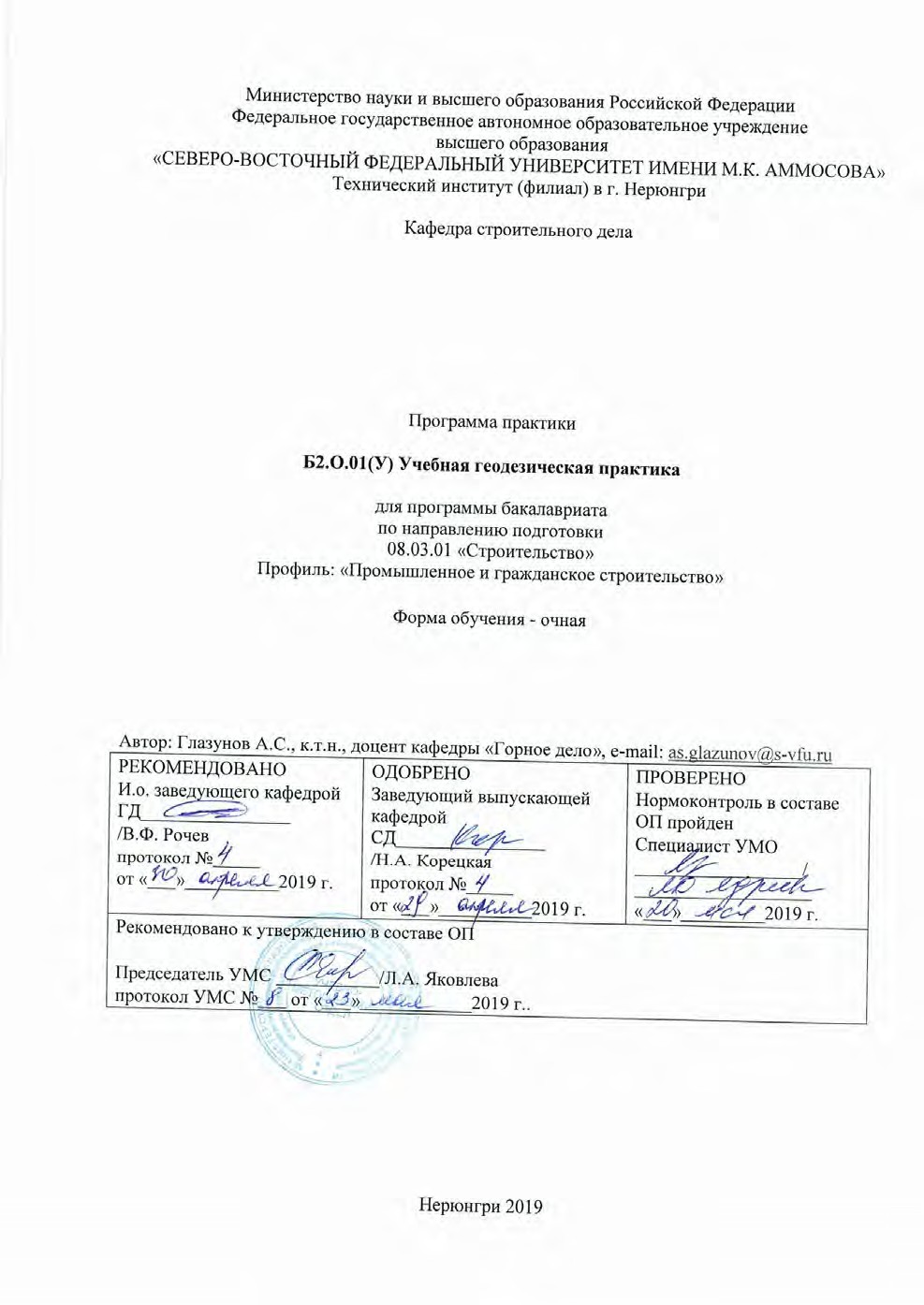 1. АННОТАЦИЯк программе практикиБ2.О.01(У) Учебная геодезическая практика по получению первичных профессиональных умений и навыков, в том числе первичных умений и навыков научно-исследовательской деятельностиТрудоемкость 3 з.е.Цель освоения, краткое содержание, место, способ и форма проведения практикиЦель освоения практики: закрепление теоретических знаний по курсу «Инженерное обеспечение строительства (раздел «Геодезия»)» и овладение навыками использования специальных приборов; освоение методики проведения и оформления геодезических измерений; ознакомление с организацией геодезических (полевых измерений и камеральных) работ; приобретение практических навыков в работе с геодезическими приборами; составление полевой документации, контурных и топографических планов отдельных участков по данным своих съемок; воспитание у студентов сознательного и инициативного отношения к самостоятельно выполняемым ими заданиям.Краткое содержание практики. Учебная геодезическая практика является обязательным видом учебной работы бакалавра, входит в раздел «Б2 Практики» ФГОС ВО по направлению подготовки 08.03.01 «Строительство».Учебной практике предшествует изучение дисциплин части Б1 ФГОС ВО, и прежде всего таких дисциплин, как математика, физика, начертательная геометрия, инженерная графика, информатика, инженерная геодезия, ориентированных на подготовку к профессиональной деятельности бакалавров, предусматривающих лекционные, лабораторные и практические занятия. Учебная практика является логическим завершением изучения данных дисциплин. Учебная практика проводится в течение 2 недель на 1 курсе в 2 семестре. Группа формируется в бригады составом 4-5 человек.Место проведения практики: учебная геодезическая практика бакалавров по направлению подготовки 08.03.01 «Строительство» проводится на территории, расположенной в черте г. Нерюнгри.Способ проведения практики: практика стационарная, непрерывная. Форма проведения: дискретно.Перечень планируемых результатов обучения по практике, соотнесенных с планируемыми результатами освоения образовательной программыМесто практики в структуре образовательной программыЯзык обучения: русскийОбъем практики в зачетных единицах и ее продолжительность в неделяхВыписка из учебного плана: БП-ПГС-19Содержание практикиОбщая трудоемкость учебной геодезической практики составляет 3 зачетных единицы, 108 часов, 2 недели.1 Индивидуальные и групповые консультации, лист обратной связи с критериями самооценки выполнения деятельности и ее результатов, журнал групп, нормоконтроль отчета и т.п.Форма, вид и порядок отчетности обучающихся о прохождении практикиВ  процессе  прохождения  практики  студент  формирует  отчет  по практике,  в  структуру которого должны быть включены:Вид  и устройство геодезических приборов, применяемых на практике.Порядок поверок геодезических приборов, применяемых на практикеРекогносцировка пунктов и закрепление центров на местности.4.Теодолитная съемка.Геометрическое нивелирование.Тахеометрическая съемка.Составление плана местности.По завершению формирования отчетных материалов отчет вместе с графическим материалом и дневником по практике сдается руководителю практики на проверку. По результатам проверки отчетных материалов студент допускается до защиты материалов практики.5. Методические указания для обучающихся по прохождению практики1. Методические указания по проведению учебной геодезической практики. Сост.: Т.А. Сулейманова, В.Ф. Рочев, Э.Ф. Редлих. – Нерюнгри: Изд-во ТИ (ф) СВФУ, 2015. Режим доступа: http://moodle.nfygu.ru/course/view.php?id=9384Рейтинговый контроль6.   Фонд оценочных средств для проведения промежуточной аттестации попрактикеПримерный перечень контрольных вопросов и заданий для проведения текущей аттестации по разделам (этапам) практики, осваиваемым студентом самостоятельно:Контрольные вопросы по разделу 1Правила техники безопасности и охраны трудаОсновные правила техники безопасности при геодезических работах.Правила внутреннего трудового распорядка при прохождении практики.Виды инструктажей.Правила безопасности при проведении геодезических работ.Первая помощь при несчастных случаях.Правила санитарии и личной гигиены при полевых работах.Ответственность за нарушения правил техники безопасности.Контрольные вопросы по разделам 2 – 6 Теоретические вопросы (по темам лекций)Основные правила обращения с геодезическими приборами.Охрана окружающей среды при производстве полевых работ.Что называется рекогносцировкой?Как закрепляют на местности постоянные и временные точки.Что такое тахеометрическая съёмка.Классификация теодолитов.Требования к взаимному положению осей теодолита.Показать, назвать части теодолита и разъясните их назначение.Показать, назвать основные геометрические оси теодолита, разъяснить их смысл.Что называется местом нуля МО вертикального круга и для чего его надо знать?Что понимают под коллимационной плоскостью теодолита?Последовательность измерений горизонтального угла одним приёмом.Классификация нивелиров.Каково  основное  условие  нивелира?  Можно  ли  работать  нивелиром,  у  которого  это условие не выполняется?Какая точность отсчета по рейке с сантиметровыми делениями?Описать требования к взаимному положению осей нивелира.Показать и назвать части нивелира и разъясните их назначение.Показать основные геометрические оси нивелира и разъяснить их смысл.Допуски при работе на станции при техническом нивелировании.Что такое тахеометрическая съемка? Ее преимущества и недостатки.Что такое электронная тахеометрия?Что такое линейка Дробышева и ее назначение.Требования к точности построения плана.Что такое кроки, абрис?Как выбирают места для реечных пикетов?Дать определение высоты инструмента и высоты наведения?Как  определяется  превышение  и  горизонтальное  проложение?  Написать  формулы  для вычислений.С какой точностью наносятся на план вершины теодолитного хода?Вопросы по содержанию полевого этапа работПоследовательность измерений горизонтального угла одним приёмом.Допуски при измерении горизонтальных и вертикальных углов.Что значит привести теодолит в рабочее положение.Что означает «левый угол» и «правый угол» в теодолитном ходе?Что такое невязка? Виды невязок.Виды теодолитных ходов.Что такое привязка теодолитного хода?Что такое угловая невязка, как она определяется в замкнутом и разомкнутом ходах?Как вычислить дирекционные углы сторон, если измерены правые по ходу углы или если измерены левые?Как распределяется невязка в превышениях?Что такое невязка в превышениях?Что такое постраничный контроль, зачем и как он выполняется?Как вычисляется превышение на станции?Что такое горизонт инструмента (нивелира)?Что такое промежуточные точки и для каких целей они определяются?Как вычислить отметку промежуточной точки?Чем геометрическое нивелирование отличается от тригонометрического?Вопросы к защите отчётаКакие условные знаки применяются при построении карт и планов?Какие ориентирные углы бывают, их смысл.Что такое уклон линии, как он определяется и область применения.Что такое интерполирование? Виды интерполирования.Что означает «левый угол» и «правый угол» в теодолитном ходе?Что такое невязка? Виды невязок.Что такое теодолитный ход? Виды теодолитных ходов.Что такое привязка теодолитного хода?Что представляет собой абсолютная невязка приращений? Как она определяется?Что такое абсолютная и относительная погрешности?Как распределяется невязка в превышениях?Что такое невязка в превышениях?Что такое постраничный контроль, зачем и как он выполняется?Как вычисляется превышение на станции?Что такое горизонт инструмента (нивелира)?Что такое промежуточные точки и для каких целей они определяются?Чем геометрическое нивелирование отличается от тригонометрического?Что такое тахеометрическая съемка? Ее преимущества и недостатки.Что такое электронная тахеометрия?Что такое линейка Дробышева и ее назначение.Требования к точности построения плана.Как выбирают места для реечных пикетов?Дать определение высоты инструмента и высоты наведения?Как определяется превышение и горизонтальное проложение?С какой точностью наносятся на план вершины теодолитного хода?Показатели, критерии и шкала оценивания результатов практикиТиповое задание для практикиФорма задания на учебную геодезическую практикуВыполнить подготовку инструментальной базы:выполнение поверок теодолита Т30 – коллимационной погрешности, место нуля, уровня, оптического отвеса, устойчивость штативов, работу подъемных и наводящих винтов;выполнение поверок нивелира Н-3 – определение угла «i»;выполнение поверок геодезических реек – разность нулей пяток и компарирования  метровых и дециметровых интервалов.Проложить створ линий, осуществить открытие видимостей, закрепить центры металлическими стрежнями (2 исходных и 3 определяемых пункта).Провести измерение горизонтальных углов способом приемов (2 пункта исходных, 3 определяемых), измерить расстояния между пунктами механической рулеткой.Произвести нивелирование в прямом и обратном направлении по методике  III класса по отметкам точек теодолитного хода.Осуществить съемку участка местности, прилегающего к теодолитному ходу, выполнить тригонометрическое нивелирование.Скомплектовать разделы отчета, оформить отчет по практике.Методические материалы, определяющие процедуры оцениванияПеречень учебной литературы, необходимой для проведения практикиПеречень ресурсов информационно-телекоммуникационной сети «Интернет», необходимых для проведения практикиНепредусмотреноОписание материально-технической базы, необходимой для проведения практикиДля проведения учебной практики оборудована учебная аудитория (А 407) и лаборатория «Геодезия и маркшейдерия», оснащенная интерактивной доской, ноутбуком, мультимедийным проектором, геодезическими приборами.Перечень информационных технологий, используемых при проведении практики, включая перечень программного обеспечения и информационных справочных систем (при необходимости)Перечень информационных технологий2- модульная объектно-ориентированная динамическая учебная среда «Moodle»;-университетская библиотека (онлайн Интернет-ресурс) www.biblioclub.ru, www.knigafund.ru.Перечень программного обеспечения (при необходимости)Microsoft Office (Договор на передачу прав №1264-06/15 от 26 июня 2015 г.);ЛИСТ АКТУАЛИЗАЦИИ ПРОГРАММЫ ПРАКТИКИБ2.О.01(У) Учебная геодезическая практика по получению первичных профессиональных умений и навыков, в том числе первичных умений и навыков научно-исследовательской деятельности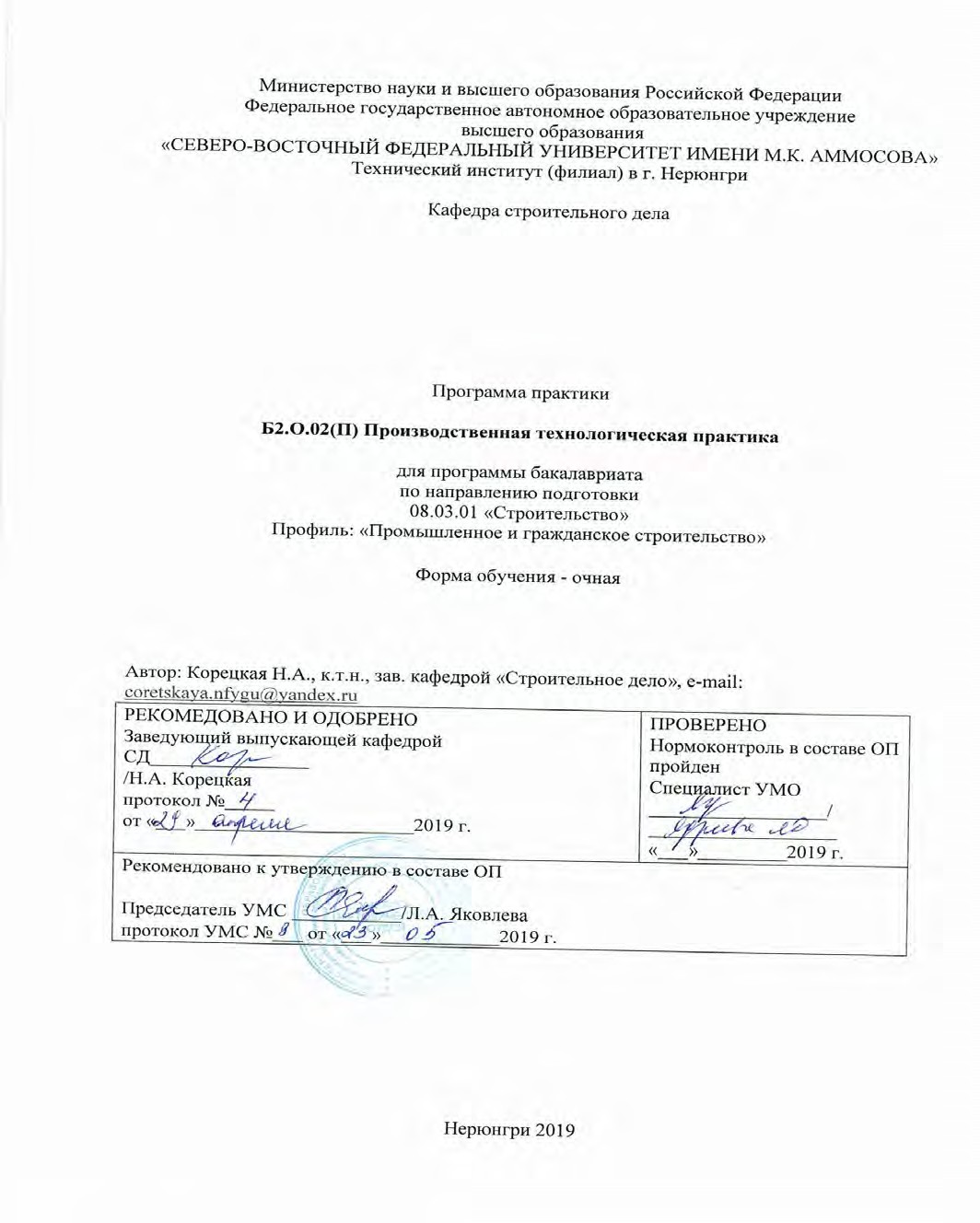 АННОТАЦИЯк программе практикиБ2.О.02(П) Производственная технологическая практикаТрудоемкость 9 з.е.Цель освоения, краткое содержание, место, способ и форма проведения практикиЦель освоения практики: закрепление теоретических знаний, полученных  при изучении естественнонаучных и профессиональных дисциплин, приобретение практических навыков и компетенций в строительстве, т.е. освоение практических основ методов выполнения отдельных производственных процессов с применением эффективных строительных материалов и конструкций, современных технических средств, прогрессивной организации труда рабочих.Краткое  содержание  практики.  Производственная  практика  проводится  в  течение  6 недель на 2 курсе в 4 семестре. Во время практики студенты должны работать на рабочих местах  отдельными	звеньями  или  в  составе  кадровых  строительных  бригад	в  качестве строительных   рабочих на выполнении основных строительных процессов: каменной кладки; бетонных,   опалубочных   и   арматурных   работ;   оштукатуривания,   облицовки   и   окраски поверхностей;  устройства  полов;  монтажа  строительных  конструкций;  устройства  кровель. На  производстве  студенты  должны  принимать  участие  в  следующих  мероприятиях: непосредственная работа в бригаде; ознакомление  с  порядком  составления  и  оформления нарядов, производственных калькуляций, актов на скрытые работы; ознакомление с правилами ведения  журналов  производства  работ,  сдачи	законченных	объектов	и	этапов	работ, составления  другой  технической  документации;  участие  в производственных  совещаниях  и общих собраниях; организация  мероприятий по  охране труда и  контроль их осуществления.Место проведения практики: территория Нерюнгринского района (строительные и ремонтно-строительные организации и предприятия; научно-исследовательские, проектно- изыскательские организации строительного профиля; управления, комитеты, органы архитектуры и градостроительства, службы и отделы при администрации города, района, при правительстве области).Способ проведения практики: практика стационарная, непрерывная. Форма проведения: дискретная.Перечень планируемых результатов обучения по практике, соотнесенных с планируемыми результатами освоения образовательных программМесто практики в структуре образовательной программыЯзык обучения: русский.Объем практики в зачетных единицах и ее продолжительность в неделяхВыписка из учебного плана: БП-ПГС-19Содержание практикиПроизводственная практика проводится в соответствии с учебным планом и направлена на ознакомление студентов с их будущей профессиональной деятельностью. Практика предусматривает закрепление студентами знаний по технологии строительного производства, ознакомление на практике с организацией и управлением строительства.В начале практики студенты должны изучить местные условия строительства, особенности осуществления строительства (теологические и климатические характеристики; условия снабжения строительного объекта энергией, водой, сжатым воздухом и др.), технический проект и рабочие чертежи. Студенты детально изучают архитектурно- планировочные и конструктивные решения возводимого объекта по рабочим чертежам, применяемые материалы и конструкции, проект производства работ (ППР) и  принятые  в нем решения по механизации строительства, последовательности и технологии выполнения отдельных строительных процессов.При изучении ППР следует обратить особое внимание на деление здания  или сооружения на захватки и ярусы, расстановку строительных машин и механизмов, расположение складов материалов, полуфабрикатов, элементов строительных конструкций, строительных деталей и изделий, размещение временных сооружений, дорог, коммуникаций и т.д.При выполнении строительных процессов студенты должны изучить технологию и организацию строительно-монтажных процессов, методы производства работ, передовые приемы труда, организацию работ и рабочих мест, строительные машины и оборудование, инструменты и приспособления, используемые в строительных  процессах,  а  также временные устройства (леса, подмости и др.).Изучение технологических процессов, выполняемых на объекте, способствует знакомству студентов с технологическими картами, разработанными в проекте производства работ и картами трудовых процессов по изучаемым работам. Обязательным является изучение студентами нормативных и инструктивных документов по правилам производства и приемке работ, а также «Единых норм и расценок» на общестроительные работы.Руководство практикой обеспечивается преподавателями ТИ (ф) СВФУ.п/пФорма, вид и порядок отчетности обучающихся о прохождении практикиСроки сдачи материалов по практике. Отчетную документацию по итогам прохождения практики студентом составляют дневник и отчет по практике с выполненным индивидуальным заданием, которые сдаются на кафедру в недельный срок с начала учебного процесса. Руководитель практики проверяет отчет и по результатам проверки студенты допускаются к зачету или исправляют отчет.Структура отчета. Отчет по практике является основным документом, характеризующим работу студентов во время практики и по которому оценивается вся работа бригады и выставляется оценка за практику. Отчет составляется в соответствии с программой практики и содержит следующие материалы:Введение.Цели и задачи практики. Задание по практике.Характеристика производственного объектаа) краткое описание предприятия, учреждения или организации; б) краткое описание отдела, цеха, лаборатории и др..Выполнение индивидуального задания по практике.а) изложение теоретического материала, необходимого для выполнения заданий; б) практическая часть.Выводы и рекомендации.Список использованных источников.Приложения.Структура дневника. Дневник по практике является документом, характеризующим бюджет времени и виды работ, выполненные студентом во время прохождения практики. По дневнику практики оценивается личная работа студента при прохождении практики. В дневник включается: дата, время и вид работ, выполненных персонально студентом.Требования к оформлению отчетов. Отчет выполняется в текстовом редакторе MS Word. Шрифт Times New Roman (Cyr), 12 кегль, межстрочный интервал полуторный, абзацныйотступ – 1,25 см; автоматический перенос слов; выравнивание – по ширине. Используемый размер бумаги А4, формат набора 165 × 252 мм (параметры полосы: верхнее поле – 20 мм; нижнее – 25; левое – 30; правое – 15).Библиографический список составляется в соответствии с ГОСТ 7.1-84. Стиль списка: шрифт - Times New Roman, кегль 12, обычный. На все работы, приведённые в списке, должны быть ссылки в тексте пояснительной записки.Иллюстрации: размер иллюстраций должен соответствовать формату набора – не более 165 × 252 мм. Подрисуночные подписи набирают под рисунком, отступив 0,5 см, основным шрифтом Times New Roman, кегль 12, обычный.Чертежи должны быть оформлены в соответствии с ГОСТ СПДС и ЕСКД. Надписи должны быть четкими, объекты показаны стандартными условными знаками. Неполный или небрежно оформленный отчет и дневник не принимается.Методические указания для обучающихся по прохождению практикиВ период прохождения практики студент знакомится с работой предприятия и его подразделений, выполняет задания, обозначенные руководителем практики от предприятия. Во время прохождения производственной практики основными видами работы студентов являются личное участие студентов в работе предприятий, изучение производственно-технологических циклов предприятия, обработка и систематизация фактического и материала, обзор и изучение специальной периодической и учебной литературы, поиск материала в сетевых информационных источниках, обучение правилам написания отчета по практике.Правила безопасности.Студент, при прохождении производственной практики на площадках строительства, обязан:изучить и строго соблюдать правила охраны труда, производственной безопасности и производственной санитарии:не перемещать, не демонтировать, не разрушать средства безопасности и гигиены труда, не предпринимать любые действия, приводящие к снижению уровня безопасности других лиц;применять средства коллективной и индивидуальной защиты;немедленно извещать своего непосредственного руководителя о любой ситуации, которая, по его мнению, создает непосредственную угрозу жизни или здоровью людей;немедленно сообщать о любом несчастном случае или случае повреждения здоровья, происшедшем в ходе практики или в связи с ней;студенты в нетрезвом виде или в состоянии наркотического опьянения отстраняются от прохождения практики, по решению кафедры, могут быть отстранены от нее и, в последующем, отчислены.Обязанности студента-практиканта.  Студент при прохождении практики обязан:полностью выполнять задания, предусмотренные программой практики,подчиняться действующим на предприятии, в учреждении, организации правилам внутреннего трудового распорядка,изучить и строго соблюдать правила охраны труда, техники безопасности,активно участвовать в общественной жизни коллектива,нести ответственность за выполняемую работу и ее результаты наравне со штатными работниками,вести	дневник,	в	который	записывать	необходимые	цифровые	материалы, содержание лекций и бесед, делать эскизы, зарисовки и т. д.,представить руководителю практики письменный отчет о выполнении всех заданий и сдать зачет по практике.Фонд оценочных средств для проведения промежуточной аттестации по практикеПоказатели критерии и шкала оценивания практикиТиповые задания для практикиПеречень контрольных вопросов и заданий для проведения текущей аттестации по разделам (этапам) практики, осваиваемым студентом самостоятельно:Изучить основные виды строительно-монтажных работ.Изучить технические средства при производстве строительно-монтажных работ.Изучить основную технологическую документацию.Разработка эффективных организационно-технологических моделей выполнения СМР.Изучить устав и специфику работы предприятия.Изучить должностную инструкциюПРИМЕРНАЯ СХЕМА ОТЧЕТА СТУДЕНТА-ПРАКТИКАНТАФамилия, имя, отчество.Место похождения практики (база практики). Сроки прохождения практики.Под чьим руководством проходил практикуКакие основные задачи решались Вами за период практики? Как Вы их решали, какие получили результаты?Как   Вы   учитывали   и   использовали   теоретические   знания.   Приведите   примеры. Получили ли Вы удовлетворение от этой работы, какие при этом встретили затруднения?Что получилось наиболее удачно и почему?Какие умения и навыки сформировали за период практики?Какие  трудности  обнаружил  при  подготовке  в  проведении,  анализе  собственной деятельности и деятельности других.Ваши предложения по усовершенствованию практики.Методические материалы, определяющие процедуру оцениванияПо итогам производственной практики студентом составляется отчет. В течение практики по защитам разделов отчета выставляются баллы. Студент может набрать за текущую работу на практике максимальное количество баллов 80 и защиту отчета по практике – 20 баллов.Описание рейтингового контролямаксимальное количество баллов в течение прохождения практики – 70,максимальное количество баллов за защиту практики – 30,минимальное число баллов – 45.7. Перечень учебной литературы необходимой для проведения практики8. Перечень ресурсов информационно-телекоммукационной сети «интернет», необходимых для проведения практикиЭлектронные  нормативно-технические  программные  комплексы  «Техэксперт»,«Стройконсультант»СДО Moodle http://moodle.nfygu.ru/course/view.php?id=9385Описание материально-технической базы необходимой для прохождения практикиПеречень информационных технологий, используемых при проведении практикиПеречень информационных технологийПри проведении практики используются следующие информационные технологии:пакет прикладных программ MS Office (в том числе Power Point),программное обеспечение класса САПР - Autocad,организация  взаимодействия  с  обучающимися  посредством  электронной  почты  и СДО Moodle.Перечень программного обеспечения (при необходимости)Microsoft Office (Договор на передачу прав №1264-06/15 от 26 июня 2015 г.); Kaspersky  Endpoint Security (Договор на передачу прав №1093-06/15 от 15 июня 2015 г.)ЛИСТ АКТУАЛИЗАЦИИ РАБОЧЕЙ ПРОГРАММЫ ДИСЦИПЛИНЫБ2.О.02(П) Производственная технологическая практикаВ таблице указывается только характер изменений (например, изменение темы, списка источников по теме или темам, средств промежуточного контроля) с указанием пунктов рабочей программы. Само содержание изменений оформляется приложением по сквозной нумерации.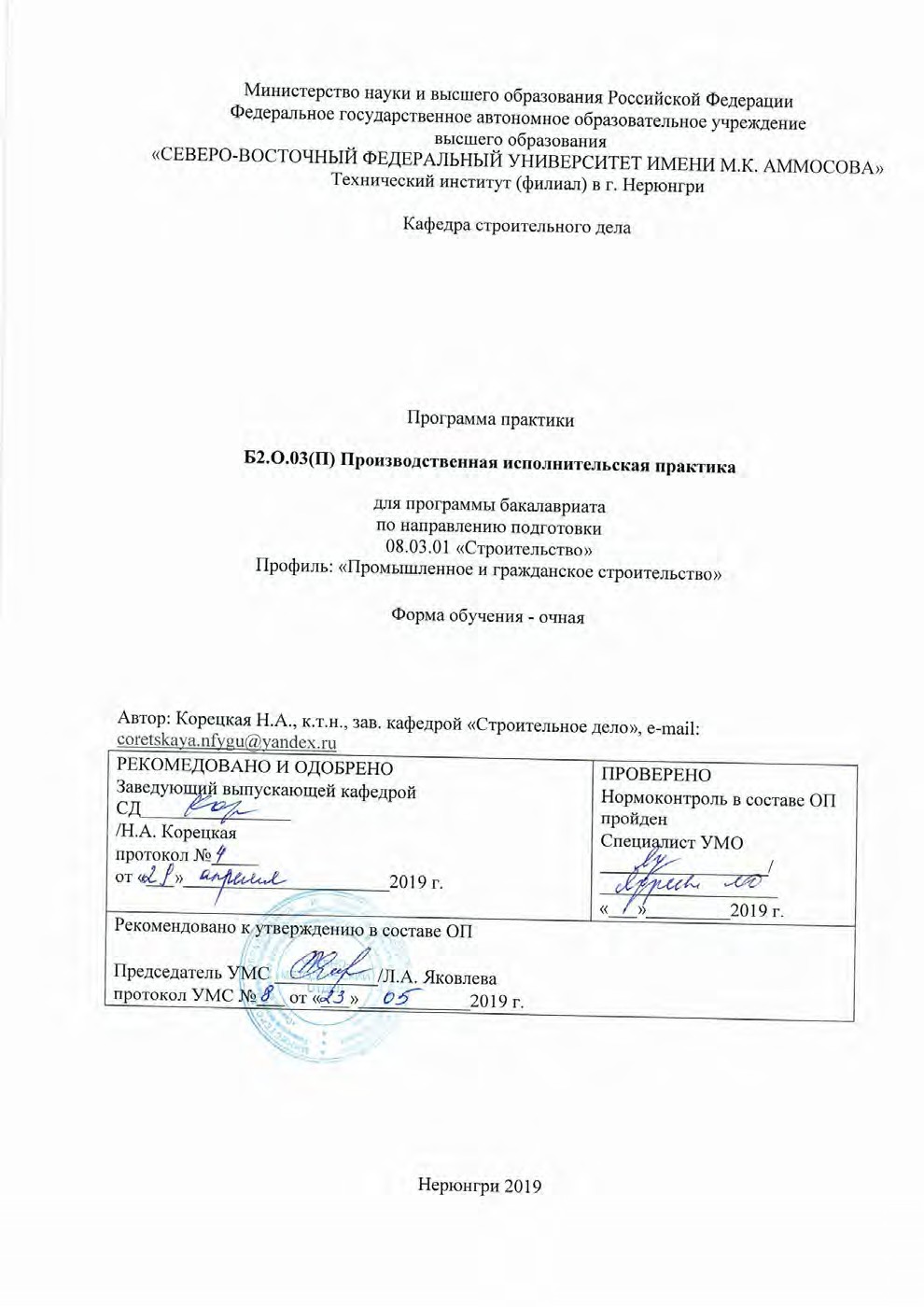 АННОТАЦИЯк программе практикиБ2.О.03(П) Производственная исполнительская практикаТрудоемкость 9 з. е.Цель  освоения,  краткое  содержание,  место,  способ  и  форма  проведения практикиЦель освоения практики: приобретение практических навыков и компетенций в строительстве, т.е. освоение практических основ методов выполнения отдельных производственных процессов с применением эффективных строительных материалов и конструкций, современных технических средств, прогрессивной  организации  труда рабочих.Краткое содержание практики. Практика проводится в течение 6 недель на 3 курсе в 6 семестре. Студенты знакомятся с правилами техники безопасности в строительстве, объектами строительной индустрии.Место проведения практики: территория Нерюнгринского района (строительные и ремонтно-строительные организации и предприятия; научно-исследовательские, проектно- изыскательские организации строительного профиля; управления, комитеты, органы архитектуры и градостроительства, службы и отделы при администрации города, района, при правительстве области; подразделения ТИ (ф) СВФУ).Способ проведения практики: практика стационарная, непрерывная. Форма проведения: дискретно.Перечень планируемых результатов обучения по практике, соотнесенных с планируемыми результатами освоения образовательных программ1.3. Место практики в структуре образовательной программы1.4.	Язык обучения: русский.Объем практики в зачетных единицах и ее продолжительность в неделяхВыписка из учебного плана: БП-ПГС-19Содержание практикиИсполнительная практика предусматривает закрепление студентами знаний по технологии строительного производства, ознакомление на практике с организацией и управлением строительства.Студент должен изучить технологические процессы изготовления и проектирования строительных конструкций, технологические процессы строительно-монтажных работ в строительстве, последовательность проектирования конструкций, опираясь на знания компетенций, полученных при изучении предшествующих дисциплин.Во время практики студенты должны приобрести производственно-технологические и организационные навыки, изучить взаимоотношения в производственном коллективе, закрепить и расширить знания, полученные при изучении общепрофессиональных и специальных дисциплин, а также ближе ознакомиться с российской и зарубежной техникой и технологиями в строительстве.Студент должен изучить основные должностные обязанности рабочих строительных специальностей, ИТР и порядок ведения технологической документации. Изучив технологические процессы, следует сделать вывод о перспективе дальнейшего её совершенствования, целесообразности применения новой техники и т.д. Рекомендуется ознакомиться с содержанием научно-исследовательских работ, выполняемых на данном предприятии.Практика направлена  на  приобретение  студентом  опыта  самостоятельного выполнения некоторых расчетов и рабочих чертежей. Необходимо также ознакомиться с типовыми решениями зданий и сооружений и каталогами отдельных элементов строительных конструкций и деталей. Основной этап должен включать в себя выполнение производственных заданий: выполнение чертежей по эскизам с использованием САПР («AutoСAD», «ArchiСAD» и др.); разработку чертежей арматурных изделий с использованием САПР  («AutoСAD» и  др.);  составление    спецификаций    на    арматурные    изделия    и    наконструкции;	льбиозумчоевнипероаектной документации; изучение программ расчета несущих систем и отдельных несущих конструкций с использованием расчетных программных комплексов: «ЛИРА-САПР», «SCADOffice»и др. Во время прохождения исполнительской практики используются программы САПР(системы автоматизированного проектирования):    «AutoСAD»,  «ArchiСAD»и    др.    Расчетные  программные    комплексы:«ЛИРА-САПР», «SCADOffice»и др., анализируются различные реализации проектного решения.Руководство практикой обеспечивается преподавателями ТИ (ф) СВФУ.Форма, вид и порядок отчетности обучающихся о прохождении практикиСроки сдачи материалов по практике. Отчетную документацию по итогам прохождения практики студентом составляют дневник и отчет по практике с выполненным индивидуальным заданием, которые сдаются на кафедру в недельный срок с начала учебного процесса. Руководитель практики проверяет отчет и по результатам проверки студенты допускаются к зачету или исправляют отчет.Структура отчета. Отчет по практике является основным документом, характеризующим работу студентов во время практики и по которому оценивается вся работа бригады и выставляется оценка за практику. Отчет составляется в соответствии с программой практики и содержит следующие материалы:Введение.Цели и задачи практики. Задание по практике.Характеристика производственного объектаа) краткое описание предприятия, учреждения или организации; б) краткое описание отдела, цеха, лаборатории и др..Выполнение индивидуального задания по практике.а) изложение теоретического материала, необходимого для выполнения заданий; б) практическая часть.Выводы и рекомендации.Список использованных источников.Приложения.Структура дневника. Дневник по практике является документом, характеризующим бюджет времени и виды работ, выполненные студентом во время прохождения практики.  Подневнику практики оценивается личная работа студента при прохождении практики. В дневник включается: дата, время и вид работ, выполненных персонально студентом.Требования к оформлению отчетов. Отчет выполняется в текстовом редакторе MS Word. Шрифт Times New Roman (Cyr), 12 кегль, межстрочный интервал полуторный, абзацный отступ – 1,25 см; автоматический перенос слов; выравнивание – по ширине. Используемый размер бумаги А4, формат набора 165 × 252 мм (параметры полосы: верхнее поле – 20 мм; нижнее – 25; левое – 30; правое – 15).Библиографический список составляется в соответствии с ГОСТ 7.1-84. Стиль списка: шрифт - Times New Roman, кегль 12, обычный. На все работы, приведённые в списке, должны быть ссылки в тексте пояснительной записки.Иллюстрации: размер иллюстраций должен соответствовать формату набора – не более 165 × 252 мм. Подрисуночные подписи набирают под рисунком, отступив 0,5 см, основным шрифтом Times New Roman, кегль 12, обычный.Чертежи должны быть оформлены в соответствии с ГОСТ СПДС и ЕСКД. Надписи должны быть четкими, объекты показаны стандартными условными знаками. Неполный или небрежно оформленный отчет и дневник не принимается.Методические указания для обучающихся по прохождению практикиВ период прохождения практики студент знакомится с работой предприятия и его подразделений, выполняет задания, обозначенные руководителем практики от предприятия. Во время прохождения производственной практики основными видами работы студентов являются личное участие студентов в работе предприятий, изучение производственно-технологических циклов предприятия, обработка и систематизация фактического и материала, обзор и изучение специальной периодической и учебной литературы, поиск материала в сетевых информационных источниках, обучение правилам написания отчета по практике.Правила безопасности.Студент, при прохождении производственной практики на площадках строительства, обязан:изучить и строго соблюдать правила охраны труда, производственной безопасности и производственной санитарии:не перемещать, не демонтировать, не разрушать средства безопасности и гигиены труда, не предпринимать любые действия, приводящие к снижению уровня безопасности других лиц;применять средства коллективной и индивидуальной защиты;немедленно извещать своего непосредственного руководителя о любой ситуации, которая, по его мнению, создает непосредственную угрозу жизни или здоровью людей;немедленно сообщать о любом несчастном случае или случае повреждения здоровья, происшедшем в ходе практики или в связи с ней;студенты в нетрезвом виде или в состоянии наркотического опьянения отстраняются от прохождения практики, по решению кафедры, могут быть отстранены от нее и, в последующем, отчислены.Обязанности студента-практиканта.Студент при прохождении практики обязан:полностью выполнять задания, предусмотренные программой практики,подчиняться действующим на предприятии, в учреждении, организации правилам внутреннего трудового распорядка,изучить и строго соблюдать правила охраны труда, техники безопасности,активно участвовать в общественной жизни коллектива,нести ответственность за выполняемую работу и ее результаты наравне со штатными работниками,вести	дневник,	в	который	записывать	необходимые	цифровые	материалы, содержание лекций и бесед, делать эскизы, зарисовки и т. д.,представить	руководителю практики письменный отчет о выполнении всех заданий и сдать зачет по практике..Фонд оценочных средств для проведения промежуточной аттестации по практикеПоказатели критерии и шкала оценивания практикиТиповые задания для практикиПеречень контрольных вопросов и заданий для проведения текущей аттестации по разделам (этапам) практики, осваиваемым студентом самостоятельно:.Сведения о принимающей организацией..Какая конкретная проектная документация разработана в последнее время принимающей организацией..Виды объектов, проектируемых данной организацией. 4.Проектные  решения,   учитывающие  региональные условия. 5.Особенности привязки типовых проектов..Современные	программные	комплексы,	используемые	при	расчетах	несущих конструкций и систем..Расчетные	модели, используемые	в	данных программных комплексах..Порядок  составления  исходных  данных  для  работы  с  различными  программными комплексами..Обработка и анализ результатов расчета. 10.Графическое оформление результатов расчета..Нормативные  документы,   необходимые  для  расчета  и   проектирования  зданий  и сооружений..Основные	планировочные	и	конструктивные  решения  в  сооружениях, разрабатываемых в период практики..Передовой  опыт  и  достижения  в  отечественной  и зарубежной  проектной  практике по  объектам,  проектируемым в период практики.ПРИМЕРНАЯ СХЕМА ОТЧЕТА СТУДЕНТА-ПРАКТИКАНТАФамилия, имя, отчество.Место похождения практики (база практики). Сроки прохождения практики.Под чьим руководством проходил практикуКакие основные задачи решались Вами за период практики? Как Вы их решали, какие получили результаты?Как   Вы   учитывали   и   использовали   теоретические   знания.   Приведите   примеры. Получили ли Вы удовлетворение от этой работы, какие при этом встретили затруднения?Что получилось наиболее удачно и почему?Какие умения и навыки сформировали за период практики?Какие  трудности  обнаружил  при  подготовке  в  проведении,  анализе  собственной деятельности и деятельности других.Ваши предложения по усовершенствованию практики.Методические материалы, определяющие процедуру оцениванияПо итогам производственной практики студентом составляется отчет. В течение практики по защитам разделов отчета выставляются баллы. Студент может набрать за текущую работу на практике максимальное количество баллов 80 и защиту отчета по практике – 20 баллов.Описание рейтингового контролямаксимальное количество баллов в течение прохождения практики – 70,максимальное количество баллов за защиту практики – 30,минимальное число баллов – 45.7. Перечень учебной литературы необходимой для проведения практики8. Перечень ресурсов информационно-телекоммукационной сети «интернет», необходимых для проведения практикиЭлектронные  нормативно-технические  программные  комплексы  «Техэксперт»,«Стройконсультант»СДО Moodle http://moodle.nfygu.ru/course/view.php?id=93869. Описание материально-технической базы необходимой для прохождения практикиПеречень информационных технологий, используемых при проведении практикиПеречень информационных технологийПри проведении практики используются следующие информационные технологии:пакет прикладных программ MS Office (в том числе Power Point),программное обеспечение класса САПР - Autocad,организация  взаимодействия  с  обучающимися  посредством  электронной  почты  и СДО Moodle.Перечень программного обеспечения (при необходимости)Microsoft Office (Договор на передачу прав №1264-06/15 от 26 июня 2015 г.); Kaspersky  Endpoint Security (Договор на передачу прав №1093-06/15 от 15 июня 2015 г.)ЛИСТ АКТУАЛИЗАЦИИ РАБОЧЕЙ ПРОГРАММЫ ДИСЦИПЛИНЫБ2.О.03(П) Производственная исполнительская практикаВ таблице указывается только характер изменений (например, изменение темы, списка источников по теме или темам, средств промежуточного контроля) с указанием пунктов рабочей программы. Само содержание изменений оформляется приложением по сквозной нумерации.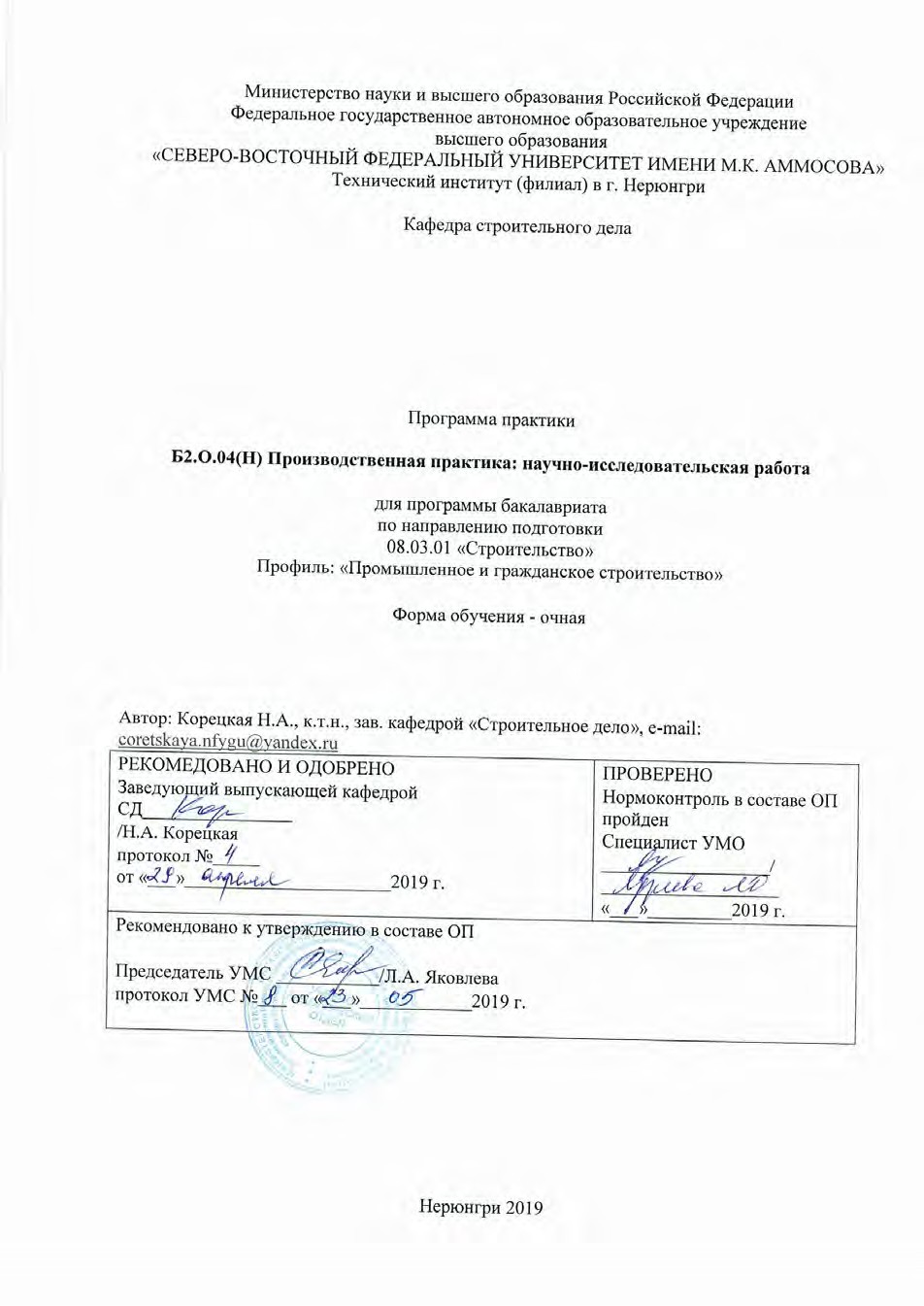 АННОТАЦИЯк программе практикиБ2.О.04(Н) Производственная практика: научно-исследовательская работаТрудоемкость 3 з.е.Цель освоения, краткое содержание, место, способ и форма проведения практики Цель	освоения	практики:	систематизация,	расширение	и	закрепление профессиональных знаний, формирование у студентов навыков ведения самостоятельнойнаучной работы, исследования и экспериментирования в специальной части выпускной квалификационной работы; закрепление знаний, полученных в процессе обучения, приобретение умений и навыков по всем видам профессиональной деятельности, овладение современными методами и методологией научного исследования, совершенствование умений и навыков самостоятельной научно-исследовательской деятельности; обретение опыта научной и аналитической деятельности, а также овладение умениями изложения полученных результатов в виде отчетов, публикаций, докладов; формирование соответствующих умений в области подготовки научных и учебных материалов.Краткое содержание практики. Научно-исследовательская практика нацелена на обеспечение взаимосвязи между теоретическими знаниями, полученными при усвоении университетской образовательной программы, и практической деятельностью по применению этих знаний в ходе научно-исследовательской работы. Практика (научно- исследовательская) проводится в течение 2 недель на 4 курсе в 7 семестре. Во время практики студенты должны собрать материал, обработать его и подготовить для использования в выпускной квалификационной работе. Каждый студент получает тему специальной части дипломной работы, согласовывает с руководителем цель, прописанную в задании, определяет объем и порядок сбора материалов, достаточных для выполнения программы. В соответствии с выбранной тематикой диплома студенты направляются в научно-исследовательские институты, исследовательские лаборатории. Индивидуальное задание практики для выполнения выпускной квалификационной работы тесно увязывается с темой выпускной квалификационной работы и формулируется руководителем ВКР.Место проведения практики: территория Нерюнгринского района (научно- исследовательские, проектно-изыскательские организации строительного профиля; исследовательские лаборатории).Способ проведения практики: практика стационарная, непрерывная. Форма профедения: дискретноПеречень планируемых результатов обучения по практике, соотнесенных с планируемыми результатами освоения образовательных программМесто практики в структуре образовательной программыЯзык обучения: русский.Объем практики в зачетных единицах и ее продолжительность в неделяхВыписка из учебного плана: БП-ПГС-19Содержание практикиПроизводственная практика (научно-исследовательская работа) является обязательным этапом обучения бакалавра и предусматривается учебным планом.Требования к входным знаниям, умениям и готовности студентов, приобретенных в результате освоения предшествующих частей ОПОП: студент должен знать теоретические основы изученных дисциплин; уметь обрабатывать, классифицировать и систематизировать различный материал.Прохождение данной практики необходимо в качестве подготовки выпускной квалификационной работы.До начала практики руководители от Института проводят организационные собрания со студентами. На собрании обсуждаются следующие вопросы: цель и задачи практики; время и место проведения практики; порядок получения направления на практику; содержание программы практики; порядок заполнения дневника; права и обязанности студента-практиканта; требования к отчету по практике; охрана труда и техника безопасности; порядок проведения дифференцированного зачета по практике. Студенты обеспечиваются программой практики, дневником, содержащим задания на практику.Важное значение имеет правильная организация производственной практики. Каждый студент перед отъездом на практику получает тему специальной части выпускной квалификационной работы, согласовывает с руководителем цель, стоящую в задании, определяет объем и порядок сбора материалов, достаточных для выполнения программы. В соответствии с выбранной тематикой студент направляются на конкретное предприятие. Индивидуальное задание производственной практики тесно увязывается с темой дипломной работы и формулируется руководителем диплома.Форма, вид и порядок отчетности обучающихся о прохождении практикиСроки сдачи материалов по практике. Отчетную документацию по итогам прохождения практики студентом составляют дневник, отчёт по практике, характеристику, направление на практику, индивидуальное задание на практику, приложения, которые сдаются на кафедру. Руководитель практики проверяет отчет и по результатам проверки студенты допускаются к зачету или исправляют отчет.Итоги практики подводятся на итоговой конференции по практике, которая организуется на 1 неделе после окончания практики.Структура отчета. Отчет по практике является основным документом, характеризующим работу студентов во время практики и по которому оценивается вся работа бригады и выставляется оценка за практику. Отчет составляется в соответствии с программой практики и содержит следующие материалы:Введение.Цели и задачи практики. Задание по практике.Характеристика производственного объектаа) краткое описание предприятия, учреждения или организации; б) краткое описание отдела, цеха, лаборатории и др.Выполнение индивидуального задания по практике.а) изложение теоретического материала, необходимого для выполнения заданий: актуальность выбранной темы;выбор наиболее целесообразных решений выбранной тематики; б) практическая часть:анализ,  систематизацию  и  обобщение  научно-технической  информации  по  теме исследований;теоретическое или экспериментальное исследование в рамках поставленных задач, включая математический (имитационный) эксперимент;анализ достоверности полученных результатов;сравнение  результатов   исследования   объекта  разработки   с  отечественными   и зарубежными аналогами;анализ  научной  и  практической  значимости  проводимых  исследований,  а  также технико-экономической эффективности разработки;Список использованных источников.Приложения.Структура дневника. Дневник по практике является документом, характеризующим бюджет времени и виды работ, выполненные студентом во время прохождения практики. По дневнику практики оценивается личная работа студента при прохождении практики. В дневник включается: дата, время и вид работ, выполненных персонально студентом.Требования к оформлению отчетов. Отчет выполняется в текстовом редакторе MS Word. Шрифт Times New Roman (Cyr), 12 кегль, межстрочный интервал полуторный, абзацный отступ – 1,25 см; автоматический перенос слов; выравнивание – по ширине. Используемый размер бумаги А4, формат набора 165 × 252 мм (параметры полосы: верхнее поле – 20 мм; нижнее – 25; левое – 30; правое – 15).Библиографический список составляется в соответствии с ГОСТ 7.1-84. Стиль списка: шрифт - Times New Roman, кегль 12, обычный. На все работы, приведённые в списке, должны быть ссылки в тексте пояснительной записки.Иллюстрации: размер иллюстраций должен соответствовать формату набора – не более 165 × 252 мм. Подрисуночные подписи набирают под рисунком, отступив 0,5 см, основным шрифтом Times New Roman, кегль 12, обычный.Чертежи  должны  быть  оформлены  в  соответствии  с  ГОСТ  СПДС  и  ЕСКД.Надписи должны быть четкими, объекты показаны стандартными условными знаками. Неполный или небрежно оформленный отчет и дневник не принимается.5.  Методические указания для обучающихся по прохождению практикиВ период прохождения практики студент знакомится с работой предприятия и его подразделений, выполняет задания, обозначенные в задании. Во время прохождения практики основными видами работы студентов являются личное участие студентов в работе предприятий, изучение производственно-технологических циклов предприятия, обработка и систематизация фактического и материала, обзор и изучение специальной периодической и учебной литературы, поиск материала в сетевых информационных источниках, обучение правилам написания отчета по практике.Обязанности студента-практиканта.  Студент при прохождении практики обязан:полностью выполнять задания, предусмотренные программой практики,подчиняться	действующим	на	предприятии,	в	учреждении,	организации правилам внутреннего трудового распорядка,изучить и строго соблюдать правила охраны труда, техники безопасности,активно участвовать в общественной жизни коллектива,нести  ответственность  за  выполняемую  работу  и  ее  результаты  наравне  со штатными работниками,вести  дневник,  в  который  записывать  необходимые  цифровые  материалы, содержание лекций и бесед, делать эскизы, зарисовки и т. д.,представить	руководителю практики письменный отчет о выполнении всех заданий и сдать зачет по практике..Фонд оценочных средств для проведения промежуточной аттестации по практикеПоказатели критерии и шкала оценивания практикиТиповые задания для практикиПеречень контрольных вопросов и заданий для проведения текущей аттестации по разделам (этапам) практики, осваиваемым студентом самостоятельно:Совершенствование нулевого цикла технологии усиления кирпичных зданий г. Якутска.Мониторинг планов на стадии ППР.Автоматизация процесса управления строительным	производством.Технология монтажа спецсооружений.Ценообразование в строительстве на примере РС(Я).Бизнес планирование строительства малоквартирных домов.Развитие методов сравнения вариантов организации строительных работ с учетом северных условий.Сравнение пластифицирующих добавок для бетона при строительстве на Крайнем Севере.Типы ригелей в промышленных зданиях.Выбор оптимального материала для фасадной системы.Выбор оптимального материала для отделочных работ.Методические материалы, определяющие процедуру оцениванияПо итогам учебной практики студентом составляется отчет. В течение практики по защитам разделов отчета выставляются баллы. Студент может набрать за текущую работу на практике максимальное количество баллов 70 и защиту отчета по практике – 30 баллов.максимальное количество баллов в течение прохождения практики – 70,максимальное количество баллов за защиту отчета по практике – 30,минимальное число баллов – 45.7. Перечень учебной литературы, необходимой для проведения практики8. Перечень ресурсов информационно-телекоммукационной сети «интернет», необходимых для проведения практикиЭлектронные  нормативно-технические  программные  комплексы  «Техэксперт»,«Стройконсультант»СДО Moodle http://moodle.nfygu.ru/course/view.php?id=93879. Описание материально-технической базы необходимой для прохождения практикиПеречень информационных технологий, используемых при проведении практикиПеречень информационных технологийПри проведении практики используются следующие информационные технологии:пакет прикладных программ MS Office (в том числе Power Point),программное обеспечение класса САПР - Autocad,организация  взаимодействия  с  обучающимися  посредством  электронной  почты  и СДО Moodle.Перечень программного обеспечения (при необходимости)Microsoft Office (Договор на передачу прав №1264-06/15 от 26 июня 2015 г.); Kaspersky  Endpoint Security (Договор на передачу прав №1093-06/15 от 15 июня 2015 г.)ЛИСТ АКТУАЛИЗАЦИИ РАБОЧЕЙ ПРОГРАММЫ ПРАКТИКИБ2.О.04(Н) Производственная практика: научно-исследовательская работаВ таблице указывается только характер изменений (например, изменение темы, списка источников по теме или темам, средств промежуточного контроля) с указанием пунктов рабочей программы. Само содержание изменений оформляется приложением по сквозной нумерации.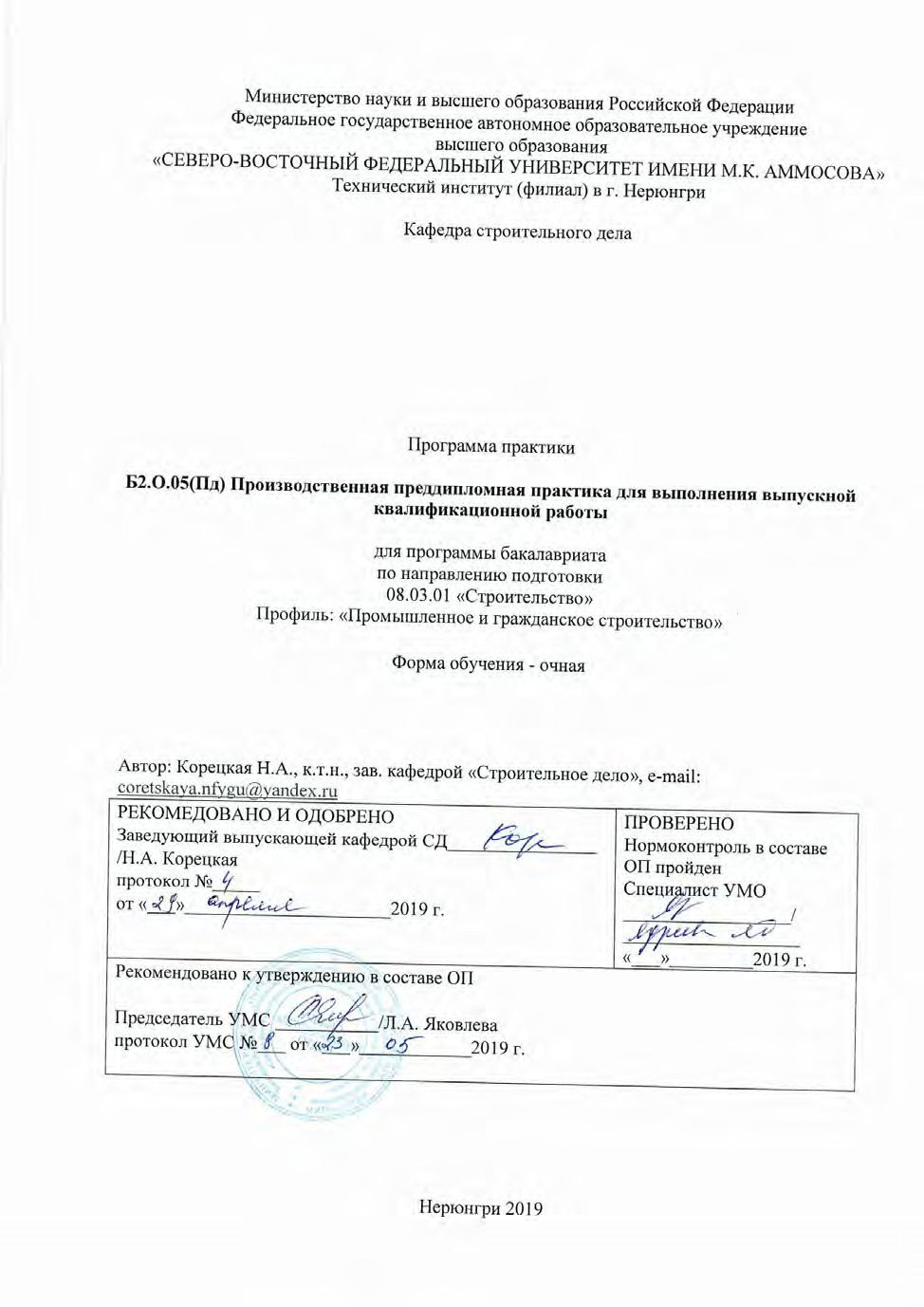 АННОТАЦИЯк программе практикиБ2.О.05(Пд) Производственная преддипломная практика для выполнения выпускной квалификационной работыТрудоемкость 9 з.е.Цель освоения, краткое содержание, место, способ и форма проведения практикиЦели освоения практики: является сбор фактического материала, его обработка и подготовка для использования в дипломном проекте; закрепление знаний, полученных в процессе обучения, приобретение умений и навыков по всем видам профессиональной деятельности, проверка возможностей самостоятельной работы будущего специалиста в условиях конкретного производства, изучение студентами состава проектной, конструкторской и проектно-сметной документации на строительство объектов, аналогичных теме выпускной квалификационной работы. Практика дает возможность студентам закрепление и углубление теоретических знаний в области архитектуры, проектировании строительных конструкций, технологии, управлении и планировании строительного производства, экономики строительства.Краткое содержание практики. Производственная практика проводится в течение 6 недель на 4 курсе в 8 семестре. Во время практики студенты должны собрать материал, обработать его и подготовить для использования в выпускной квалификационной работе. Каждый  студент  перед  отъездом  на  практику  получает  тему  дипломной  работы, согласовывает  с  руководителем  цель,  прописанную  в  задании,	определяет  объем  и порядок сбора материалов, достаточных для выполнения программы. В соответствии с выбранной   тематикой   диплома   студент   направляются   на   конкретное   предприятие. Индивидуальное	задание	практики	(преддипломной)	для	выполнения	выпускной квалификационной	работы		тесно	увязывается	с	темой		дипломной	работы	и формулируется руководителем диплома.Место проведения практики: территория Нерюнгринского района (строительные и ремонтно-строительные организации и предприятия; научно-исследовательские, проектно-изыскательские организации строительного профиля; управления, комитеты, органы архитектуры и градостроительства, службы и отделы при администрации города, района, при правительстве области; подразделения ТИ (ф) СВФУ).Способ проведения практики: практика стационарная, непрерывная. Форма проведения: дискретно.Перечень планируемых результатов обучения по практике, соотнесенных с планируемыми результатами освоения образовательных программМесто практики в структуре образовательной программы.Язык обучения: русский.Объем практики в зачетных единицах и ее продолжительность в неделяхВыписка из учебного планаСодержание практикиПроизводственная практика (преддипломная) для выполнения выпускной квалификационной работы является обязательным этапом	 обучения бакалавра	 и предусматривается учебным планом.Требования к входным знаниям, умениям и готовности студентов, приобретенных в результате освоения предшествующих частей ООП: студент должен  знать теоретические основы изученных дисциплин; уметь обрабатывать, классифицировать и систематизировать различный материал.Прохождение данной практики необходимо в качестве подготовки выпускной квалификационной работы.До начала практики руководители от Института проводят организационные собрания со студентами. На собрании обсуждаются следующие вопросы: цель и задачи практики; время и место проведения практики; порядок получения направления на практику; содержание программы практики; порядок заполнения дневника; права и обязанности студента-практиканта; требования к отчету по практике; охрана труда и техника безопасности; порядок проведения дифференцированного зачета по практике. Студенты обеспечиваются программой практики, дневником, содержащим задания на практику.Важное значение имеет правильная организация производственной практики (преддипломной) для выполнения выпускной квалификационной работы. Каждый студент перед отъездом на практику получает тему дипломной работы, согласовывает с руководителем цель, стоящую в задании, определяет объем и порядок сбора материалов, достаточных для выполнения программы. В соответствии с выбранной тематикой диплома студент направляются на конкретное предприятие. Индивидуальное задание производственной практики (преддипломной) для выполнения выпускной квалификационной работы тесно увязывается с темой дипломной работы и формулируется руководителем диплома.Форма, вид и порядок отчетности обучающихся о прохождении практикиСроки сдачи материалов по практике. Отчетную документацию по итогам прохождения практики студентом составляют дневник, отчёт по практике, характеристику, направление на практику, индивидуальное задание на практику, приложения, которые сдаются на кафедру. Руководитель практики проверяет отчет и по результатам проверки студенты допускаются к зачету или исправляют отчет.Итоги практики подводятся на итоговой конференции по практике, которая организуется на 1 неделе после окончания практики.Структура отчета. Отчет по практике является основным документом, характеризующим работу студентов во время практики и по которому оценивается вся работа бригады и выставляется оценка за практику. Отчет составляется в соответствии с программой практики и содержит следующие материалы:Введение.Цели и задачи практики. Задание по практике.Характеристика производственного объектаа) краткое описание предприятия, учреждения или организации; б) краткое описание отдела, цеха, лаборатории и др.Выполнение индивидуального задания по практике.а) изложение теоретического материала, необходимого для выполнения заданий: актуальность выбранной темы;выбор наиболее целесообразных конструктивных решений выбранного объекта; выбор	площадки	строительства	и	анализ	данных	о	климатическом	районе строительства;б) практическая часть:разработка  комплекта  чертежей,  являющихся  основой  объемно-планировочного решения проекта;расчет конструктивной схемы здания с использованием стандартных прикладных расчетных и графических программных пакетов;определение необходимых технико-экономических показателей (затраты труда на монтаж, стоимость материалов и конструкций, единичные расценки и калькуляции); разработка чертежей конструктивных элементов, технологии возведения и монтажа;Список использованных источников.Приложения.Структура дневника. Дневник по практике является документом, характеризующим бюджет времени и виды работ, выполненные студентом во время прохождения практики. По дневнику практики оценивается личная работа студента при прохождении практики. В дневник включается: дата, время и вид работ, выполненных персонально студентом.Требования к оформлению отчетов. Отчет выполняется в текстовом редакторе MS Word. Шрифт Times New Roman (Cyr), 12 кегль, межстрочный интервал полуторный, абзацный отступ – 1,25 см; автоматический перенос слов; выравнивание – по ширине. Используемый размер бумаги А4, формат набора 165 × 252 мм (параметры полосы: верхнее поле – 20 мм; нижнее – 25; левое – 30; правое – 15).Библиографический список составляется в соответствии с ГОСТ 7.1-84. Стиль списка: шрифт - Times New Roman, кегль 12, обычный. На все работы, приведённые в списке, должны быть ссылки в тексте пояснительной записки.Иллюстрации: размер иллюстраций должен соответствовать формату набора – не более 165 × 252 мм. Подрисуночные подписи набирают под рисунком, отступив 0,5 см, основным шрифтом Times New Roman, кегль 12, обычный.Чертежи должны быть оформлены в соответствии с ГОСТ СПДС и ЕСКД. Надписи должны быть четкими, объекты показаны стандартными условными знаками. Неполный или небрежно оформленный отчет и дневник не принимается.Методические указания для обучающихся по прохождению практикиВ период прохождения практики студент знакомится с работой предприятия и его подразделений, выполняет задания, обозначенные в задании. Во время прохождения практики основными видами работы студентов являются личное участие студентов в работе предприятий, изучение производственно-технологических циклов предприятия, обработка и систематизация фактического и материала, обзор и изучение специальной периодической и учебной литературы, поиск материала в сетевых информационных источниках, обучение правилам написания отчета по практике.Обязанности студента-практиканта.  Студент при прохождении практики обязан:полностью выполнять задания, предусмотренные программой практики,подчиняться	действующим	на	предприятии,	в	учреждении,	организации правилам внутреннего трудового распорядка,изучить и строго соблюдать правила охраны труда, техники безопасности,активно участвовать в общественной жизни коллектива,нести  ответственность  за  выполняемую  работу  и  ее  результаты  наравне  со штатными работниками,вести  дневник,  в  который  записывать  необходимые  цифровые  материалы, содержание лекций и бесед, делать эскизы, зарисовки и т. д.,представить	руководителю практики письменный отчет о выполнении всех заданий и сдать зачет по практике.Фонд оценочных средств для проведения промежуточной аттестации по практикеПоказатели, критерии и шкала оценивания результатов практикиТиповые задания для практикиПеречень контрольных вопросов и заданий для проведения текущей аттестации по разделам (этапам) практики, осваиваемым студентом самостоятельно:Детский	дом-интернат	(инвалидов,	дом	призрения	«Забота»,	дом	временного пребывания, школа-интернат для сирот)Айыы дьиэтэ – дом национальных ритуаловРесторан рыбных блюд «Собо»Спальный корпус курорта «Абалах»Туристический молодежный лагерь «Ленские столбы»Сборно-разборные охотничьи домики для интуристов «Ютэн»Мини-фабрика по переработке зернаСовершенствование нулевого цикла технологии усиления кирпичных зданий г. ЯкутскаДеловой центр в г. ЯкутскеМониторинг планов на стадии ППРАвтоматизация процесса управления строительным	производствомКруглогодичный учебно-оздоровительный лагерь для детей	школьного возрастаТорговый центр (крытый рынок, сеть магазинов)Выставочная галереяЗакрытый лыжный манежОбщественный центрТехнология монтажа спецсооруженийПроект жилого зданияПроект общественного здания (школа, клуб, кинотеатр, гостиница, магазин)Проект промышленного или вспомогательного здания или сооруженияКадетская школаКонцертный зал «Осуохай»Центр досугаКультурный центр в районе ДСККрытый рынок в 74 квартале г. ЯкутскаМотельЦенообразование в строительстве на примере РС (Я)Дворец бракосочетанияТеатр юного зрителяЭкспоцентрСупермаркетБизнес планирование строительства малоквартирных домовСовершенствование  методов  организации  комплексного  строительства  на  примере проекта «Старый город»Центр социального обслуживания и реабилитацииПоликлиника на 375 местКультурный центр студентовТеатр юмора и сатиры2-хэтажный жилой домКультурно-развлекательный центр для семьиАвтовокзалКрытый рынокРазвитие  методов  сравнения  вариантов  организации  строительных  работ  с  учетом северных условийБизнес-центр «СВ-Телеком»Детский дом на 150 местСпортивный комплекс на озере ТеплоеХореографическое училище на 100 местДом «Осуохай»Школа-интернат для сирот и детей из малоимущих семейСтуденческая библиотекаШкола на 400 мест с интернатом на 50 местЦентр досуга на 300 местШирокоэкранный кинотеатр на 400 местКультурно-оздоровительный комплексСпортивный центрАдминистративное здание Верховного суда РС(Я)Молодежный центрДетский сад на 140 местКлуб на 200 мест для слабовидящихОбщественно-торговый центрМетодические материалы, определяющие процедуру оцениванияПо итогам практики студентом составляется отчет. В течение практики по защитам разделов отчета выставляются баллы. Студент может набрать за текущую работу на практике максимальное количество баллов 70 и защиту отчета по практике – 20 баллов.Описание рейтингового контроля8 семестрмаксимальное количество баллов в течение прохождения практики – 70,максимальное количество баллов за защиту отчета по практике – 30,минимальное число баллов – 45.7. Перечень учебной литературы, необходимой для проведения практики8. Перечень ресурсов информационно-телекоммуникационной сети «Интернет», необходимых для проведения практикиЭлектронные  нормативно-технические  программные  комплексы  «Техэксперт»,«Стройконсультант»Страница	СДО	ТИ	(ф)	СВФУ	Moodle.	Автор	–	Косарев	Л.В.	//  http://moodle.nfygu.ru/course/view.php?id=93889. Описание материально-технической базы, необходимой для проведения практикиПеречень информационных технологий, используемых при проведении практики, включая перечень программного обеспечения и информационных справочныхсистемПеречень информационных технологийПри проведении практики используются следующие информационные технологии:пакет прикладных программ MS Office (в том числе Power Point),программное обеспечение класса САПР - Autocad.организация взаимодействия с обучающимися посредством электронной почты и СДО Moodle.Перечень программного обеспечения (при необходимости)Microsoft Office (Договор на передачу прав №1264-06/15 от 26 июня 2015 г.); Kaspersky  Endpoint Security (Договор на передачу прав №1093-06/15 от 15 июня 2015 г.)ЛИИСТ АКТУАЛИЗАЦИИ РАБОЧЕЙ ПРОГРАММЫ ДИСЦИПЛИНЫБ2.О.05(Пд) Производственная преддипломная практика для выполнения выпускной квалификационной работыВ таблице указывается только характер изменений (например, изменение темы, списка источников по теме или темам, средств промежуточного контроля) с указанием пунктов рабочей программы. Само содержание изменений оформляется приложением по сквозной нумерации.Планируемые результаты освоения программы (содержание и коды компетенций)Планируемые результаты обучения по практикеСпособен участвовать в инженерных изысканиях, необходимых для строительства и реконструкции объектов строительства и жилищно-коммунального хозяйства (ОПК-5:ОПК-5.1; ОПК-5.2; ОПК-5.3; ОПК-5.5; ОПК-5.7; ОПК-5.8; ОПК-5.9; ОПК-5.10; ОПК-5.11)Знать:-методы построения опорных геодезических сетей;-геодезические приборы, методы выполнения измерений с ними;-способы определения площадей участков местности;- состав работ по инженерным изысканиям в соответствии с поставленной задачей;-правила безопасности при проведении геодезических измерений.-терминологию в геодезической деятельности при инженерных изысканиях.- нормативную базу по геодезии для проведения изысканий.способы выполнения инженерно- геодезических изысканий.-базовые измерения при инженерно- геодезических изысканиях для строительства.-стандартную документации при геодезических измерениях.- выбор способа обработки результатов инженерных изысканий.-требуемые расчеты геодезической обработки.-правила оформления и представления результатов геодезических измерений.-оформлять и представлять результаты геодезических измерений.- правила безопасности и охраны труда при проведении геодезических измерений;Уметь:-применять карты и планы при решении инженерных задач;-использовать геодезическую аппаратуру для проведения геодезических измерений и оценивать точность результатов измерений.Уметь:-применять карты и планы при решении инженерных задач.-использовать геодезическую аппаратуру для проведения геодезических измерений и оценивать точность результатов измерений.выбирать способы инженерно- геодезических изысканий.-применять  базовые  измерения.- составлять и интерпретировать результаты измерений.-выбирать способ обработки результатов инженерных изысканий.-производить расчеты геодезических измерений-применять на практике правила безопасности при проведении геодезических измерений.Владеть:-терминологией и основными понятиями в области геодезии;-методами и средствами пространственно-геометрических    измерений на земной поверхности строительных объектов.- методикой геодезических измерений при проведении изыскательных работ.- методикой выбора способа выполнения инженерно- геодезических изысканий для строительства.- составления результатов измерений.- расчета геодезических измерений.ИндексНаименование дисциплины (модуля), практикиСеместр изученияИндексы и наименования учебных дисциплин (модулей), практикИндексы и наименования учебных дисциплин (модулей), практикна которые опирается содержание данной практикидля которых содержание данной практики выступает опоройБ2.О.01(У)Геодезическая практика2Б1.О.14 Математика Б1.О.15 Физика Б1.О.17 Информатика Б1.О.18  Инженерная графикаБ1.О.22.02Инженерная геодезияБ1.В.03 Основы организации и управления в строительстве Б1.В.04 Технологии возведения зданий и сооруженийВид практики по учебному плануУчебная практикаИндекс и тип практики по учебному плануБ2.О.01(У) Учебная геодезическая практика по получению первичныхпрофессиональных умений и навыков, в том числе первичных умений и навыков научно- исследовательской деятельностиКурс прохождения1 курсСеместр(ы) прохождения2 семестрФорма промежуточной аттестацииЗачет с оценкойТрудоемкость (в ЗЕТ)3 ЗЕТКоличество недель2  недели№ п/пРазделы (этапы) практикиНеделиВиды учебной работы на практикеФормы текущего контроля11Подготовительный этап, включающий установочную конференцию (инструктаж по технике безопасности (ТБ) и охране труда (ОТ) при проведении полевых работ1Обучение по ТБ и ОТУчастие в конференции по ТБ; изучение правил ТБ и ОТПроведение установочной конференции по составлению разделов отчета по практике1Изучение разделов отчета учебной практики, ведение дневника практикиКонтроль за посещаемостьюПодготовка к аттестации по ТБ и ОТ. Составление раздела ТБ и ОТ по практике1Аттестация по ТБ и ОТСдача аттестация по ТБ и ОТ2Поверка теодолита, нивелира1Выполнение поверок теодолита Т30 – коллимационной погрешности, место нуля, «рен» уровня, оптического отвеса, устойчивость штативов, работу подъемных и наводящих винтов. Пробные измерения.Выполнение поверок нивелира Н-3– определение угла «i». Выполнение поверок геодезических реек – разность нулей пяток и компарирования метровых и дециметровых интервалов.Контроль за посещаемостью, правильность выполнения поверок приборовСоставление раздела отчета выполнения поверок по практике1Обработка, оформление данныхПроверка дневника практики; анализ, оформление полученныхданных3Рекогносцировка пунктов и закрепление центров на местности1Проложение створа линий, открытие видимостей, закрепление центров металлическими (деревянными) стрежнями 2 исходных и 3 определяемых пункта)Контроль за посещаемостью, правильность выполнения задания3Составление раздела отчета рекогносцировки местности по практике1Обработка, оформление данныхПроверка дневника практики; анализ, оформление полученных данных4Теодолитная съемка1Проведение измерений горизонтальных углов способом приемов (2 пункта исходных, 3 определяемых), измерение расстояний между пунктами механической рулеткойКонтроль за посещаемостью, правильностью выполнения задания4Составление раздела отчета теодолитной съемки по практике1Обработка, оформление данныхПроверка дневника практики; анализ, оформление полученных данных5Геометрическое нивелирование III класса1Нивелирование в прямом и обратном направлении по методике III класса по отметкам точек теодолитного ходаКонтроль за посещаемостью, правильностью выполнения задания5Составление раздела отчета геометрического нивелирования по практике2Обработка, оформление данныхПроверка дневника практики; анализ, оформление полученных данных6Тахеометрическая съемка2Съемка участка местности, прилегающего к теодолитному ходу, выполнение тригонометрического нивелированияКонтроль за посещаемостью, правильностью выполнения задания6Составление раздела отчета тахеометрической съемки по практике2Обработка, оформление данныхПроверка дневника практики; анализ, оформление полученных данных7Составление отчета по практике2Комплектование разделов отчета, оформление отчета по практикеСдача зачета с оценкойВид работыВремя на подготовку / выполнение (час)БаллыПримечание2 семестр2 семестр2 семестр2 семестр2 семестр.Выполнение и комплектация материалов полученных при прохождении практики96 часов55 б.Выполнение индиви- дуального исследо- вательского задания, оформление и подго- товка практических работ к защите, форми- рование кейса практи- ческих работ.Оформление отчета по результатам прохождения практики12 часов15 б..Подготовка к защите отчета и защита разделов отчета12 часов30 б.В соответствии  с п.п. 6.1.: - «отлично» (максимальный балл по рейтингу); «хорошо» (80% от максимального балла);«удовлетворительно» (60% от максимального балла);«неудовлетворительно» (<50% от максимального балла);Итого по практике108 часов100 б.Наименовани е индикатора достижения компетенцийПоказатель оценивания (дескриптор) (п.1.2. РПП)Уровень освоенияКритерии оценивания (дескрипторы)ОценкаОПК-5 Знать:-методы построения опорных геодезических сетей;-геодезические приборы, методы выполнения измерений с ними;-способы определения площадей участков местности;- состав работ по инженерным изысканиям в соответствии с поставленной задачей;-правила безопасности при проведении геодезических измерений.-терминологию в геодезической деятельности при инженерных изысканиях.- нормативную базу по геодезии для проведения изысканий.способы выполнения инженерно- геодезических изысканий.-базовые измерения при инженерно- геодезических изысканиях для строительства. Уметь:-применять карты и планы при решении инженерных задач.-использовать геодезическую аппаратуру для проведения геодезических измерений и оценивать точность результатов измерений.выбирать способы инженерно- геодезических изысканий.-применять  базовые  измерения.- составлять и интерпретировать результаты измерений.-выбирать способ обработки результатов инженерных изысканий.-производить расчеты геодезических измерений-применять на практике правила безопасности при проведении геодезических измерений.Владеть:-терминологией и основными понятиями в области геодезии;-методами и средствами пространственно-геометрических    измерений на земной поверхности строительных объектоВысокий1.	Дан полный, развернутый ответ на поставленный вопрос, показана совокупность осознанных знаний по дисциплине, доказательно раскрыты основные положения вопросов; в ответе прослеживается четкая структура, логическая последовательность, отражающая сущность раскрываемых понятий. Знание по предмету демонстрируется на фоне понимания его в системе данной науки и междисциплинарных связей. Ответ изложен литературным языком с использованием современной терминологии. Могут быть допущены недочеты в определении понятий, исправленные студентом самостоятельно в процессе ответа2.	Отчет по практике выполнен верно, согласно ГОСТ, отсутствуют ошибки различных типов, оформление измерений и вычислений соответствует схеме разбора. Могут быть допущены недочеты в определении понятий, исправленные студентом самостоятельно в процессе ответаотличноОПК-5 Знать:-методы построения опорных геодезических сетей;-геодезические приборы, методы выполнения измерений с ними;-способы определения площадей участков местности;- состав работ по инженерным изысканиям в соответствии с поставленной задачей;-правила безопасности при проведении геодезических измерений.-терминологию в геодезической деятельности при инженерных изысканиях.- нормативную базу по геодезии для проведения изысканий.способы выполнения инженерно- геодезических изысканий.-базовые измерения при инженерно- геодезических изысканиях для строительства. Уметь:-применять карты и планы при решении инженерных задач.-использовать геодезическую аппаратуру для проведения геодезических измерений и оценивать точность результатов измерений.выбирать способы инженерно- геодезических изысканий.-применять  базовые  измерения.- составлять и интерпретировать результаты измерений.-выбирать способ обработки результатов инженерных изысканий.-производить расчеты геодезических измерений-применять на практике правила безопасности при проведении геодезических измерений.Владеть:-терминологией и основными понятиями в области геодезии;-методами и средствами пространственно-геометрических    измерений на земной поверхности строительных объектоБазовыйДан полный, развернутый ответ на поставленный вопрос, показано умение выделить существенные и несущественные недочеты. Ответ четко структурирован, логичен, изложен литературным языком с использованием современной. Могут быть допущены 2-3 неточности или незначительные ошибки, исправленные студентом с помощью преподавателя.Раздел отчета выполнен в полном объеме, допущены 2-3 ошибки различных типов, оформление отчета соответствует нормативным требованиямхорошоОПК-5 Знать:-методы построения опорных геодезических сетей;-геодезические приборы, методы выполнения измерений с ними;-способы определения площадей участков местности;- состав работ по инженерным изысканиям в соответствии с поставленной задачей;-правила безопасности при проведении геодезических измерений.-терминологию в геодезической деятельности при инженерных изысканиях.- нормативную базу по геодезии для проведения изысканий.способы выполнения инженерно- геодезических изысканий.-базовые измерения при инженерно- геодезических изысканиях для строительства. Уметь:-применять карты и планы при решении инженерных задач.-использовать геодезическую аппаратуру для проведения геодезических измерений и оценивать точность результатов измерений.выбирать способы инженерно- геодезических изысканий.-применять  базовые  измерения.- составлять и интерпретировать результаты измерений.-выбирать способ обработки результатов инженерных изысканий.-производить расчеты геодезических измерений-применять на практике правила безопасности при проведении геодезических измерений.Владеть:-терминологией и основными понятиями в области геодезии;-методами и средствами пространственно-геометрических    измерений на земной поверхности строительных объектоМинимальныйДан недостаточно полный и недостаточно развернутый ответ. Логика и последовательность изложения имеют нарушения. Допущены ошибки в раскрытии понятий, употреблении терминов. В ответе отсутствуют выводы. Умение раскрыть значение обобщенных знаний не показано. Речевое оформление требует поправок, коррекцииДопущены 4-5 ошибок различных типов, оформление отчета в целом соответствует нормативным требованиямудовлетворите льно- методикой геодезических измерений при проведении изыскательных работ.- методикой выбора способа выполнения инженерно- геодезических изысканий для строительства.- составления результатов измерений.- расчета геодезических измерений.Не освоеноОтвет представляет собой разрозненные знания с существенными ошибками по вопросу. Присутствуют фрагментарность, нелогичность изложения. Студент не осознает связь обсуждаемого вопроса с другими объектами дисциплины. Отсутствуют выводы, конкретизация и доказательность изложения. Речь неграмотная, терминология не используется. Дополнительные и уточняющие вопросы преподавателя не приводят к коррекции ответа студента. Или Ответ на вопрос полностью отсутствует Или Отказ от ответа.Отчет представляет собой разрозненные знания с существенными понятиями, ошибками по вопросу. Дополнительные и уточняющие вопросы преподавателя не приводят к коррекции ответа студента. Или Выполнение практического задания полностью неверно, отсутствуетнеудовлетворительноКоды компетен цийПоказатель оценивания (дескриптор) (п.1.2. РПП)Содержание заданияОПК-5Знать:Подготовка инструментальной базы:ОПК-5.1-методы построения опорных геодезических сетей;- выполнение поверок теодолита Т30 – коллимационнойОПК-5-2 ОПК-5.3 ОПК-5.5 ОПК-5.6 ОПК-5.7-геодезические приборы, методы выполнения измерений с ними;-способы определения площадей участков местности;- состав работ по инженерным изысканиям в соответствии с поставленной задачей;-правила безопасности при проведении геодезических измерений. Уметь:-применять карты и планы при решении инженерных задач;погрешности, место нуля, уровня, оптического отвеса, устойчивость штативов, работу подъемных и наводящих винтов;выполнение поверок нивелира Н-3 – определение угла «i»;выполнение поверок геодезических реек – разность нулей пяток и компарирования метровых и дециметровых интервалов.ОПК-5.8-использовать геодезическую аппаратуру для проведения геодезических измерений и оцениватьпогрешности, место нуля, уровня, оптического отвеса, устойчивость штативов, работу подъемных и наводящих винтов;выполнение поверок нивелира Н-3 – определение угла «i»;выполнение поверок геодезических реек – разность нулей пяток и компарирования метровых и дециметровых интервалов.ОПК-5.9точность результатов измерений.погрешности, место нуля, уровня, оптического отвеса, устойчивость штативов, работу подъемных и наводящих винтов;выполнение поверок нивелира Н-3 – определение угла «i»;выполнение поверок геодезических реек – разность нулей пяток и компарирования метровых и дециметровых интервалов.ОПК-5.10Владеть:погрешности, место нуля, уровня, оптического отвеса, устойчивость штативов, работу подъемных и наводящих винтов;выполнение поверок нивелира Н-3 – определение угла «i»;выполнение поверок геодезических реек – разность нулей пяток и компарирования метровых и дециметровых интервалов.ОПК-5-11-терминологией и основными понятиями в области геодезии;погрешности, место нуля, уровня, оптического отвеса, устойчивость штативов, работу подъемных и наводящих винтов;выполнение поверок нивелира Н-3 – определение угла «i»;выполнение поверок геодезических реек – разность нулей пяток и компарирования метровых и дециметровых интервалов.ОПК-5-11-методами  и  средствами  пространственно-геометрических  измерений  на  земной  поверхностипогрешности, место нуля, уровня, оптического отвеса, устойчивость штативов, работу подъемных и наводящих винтов;выполнение поверок нивелира Н-3 – определение угла «i»;выполнение поверок геодезических реек – разность нулей пяток и компарирования метровых и дециметровых интервалов.ОПК-5-11строительных объектов.погрешности, место нуля, уровня, оптического отвеса, устойчивость штативов, работу подъемных и наводящих винтов;выполнение поверок нивелира Н-3 – определение угла «i»;выполнение поверок геодезических реек – разность нулей пяток и компарирования метровых и дециметровых интервалов.ОПК-5-11Знать:погрешности, место нуля, уровня, оптического отвеса, устойчивость штативов, работу подъемных и наводящих винтов;выполнение поверок нивелира Н-3 – определение угла «i»;выполнение поверок геодезических реек – разность нулей пяток и компарирования метровых и дециметровых интервалов.ОПК-5-11-терминологию в геодезической деятельности при инженерных изысканиях.погрешности, место нуля, уровня, оптического отвеса, устойчивость штативов, работу подъемных и наводящих винтов;выполнение поверок нивелира Н-3 – определение угла «i»;выполнение поверок геодезических реек – разность нулей пяток и компарирования метровых и дециметровых интервалов.ОПК-5-11Уметь:погрешности, место нуля, уровня, оптического отвеса, устойчивость штативов, работу подъемных и наводящих винтов;выполнение поверок нивелира Н-3 – определение угла «i»;выполнение поверок геодезических реек – разность нулей пяток и компарирования метровых и дециметровых интервалов.ОПК-5-11-применять карты и планы при решении инженерных задач.погрешности, место нуля, уровня, оптического отвеса, устойчивость штативов, работу подъемных и наводящих винтов;выполнение поверок нивелира Н-3 – определение угла «i»;выполнение поверок геодезических реек – разность нулей пяток и компарирования метровых и дециметровых интервалов.ОПК-5-11Знать:погрешности, место нуля, уровня, оптического отвеса, устойчивость штативов, работу подъемных и наводящих винтов;выполнение поверок нивелира Н-3 – определение угла «i»;выполнение поверок геодезических реек – разность нулей пяток и компарирования метровых и дециметровых интервалов.ОПК-5-11- нормативную базу по геодезии для проведения изысканий.погрешности, место нуля, уровня, оптического отвеса, устойчивость штативов, работу подъемных и наводящих винтов;выполнение поверок нивелира Н-3 – определение угла «i»;выполнение поверок геодезических реек – разность нулей пяток и компарирования метровых и дециметровых интервалов.ОПК-5-11- нормативную базу по геодезии для проведения изысканий.Проложение створа линий, открытие видимостей, закрепление центров металлическими стрежнями (2 исходных и 3 определяемых пункта).ОПК-5-11Уметь:Проложение створа линий, открытие видимостей, закрепление центров металлическими стрежнями (2 исходных и 3 определяемых пункта).ОПК-5-11-использовать геодезическую аппаратуру для проведения геодезических измерений и оцениватьПроложение створа линий, открытие видимостей, закрепление центров металлическими стрежнями (2 исходных и 3 определяемых пункта).ОПК-5-11точность результатов измерений.Проложение створа линий, открытие видимостей, закрепление центров металлическими стрежнями (2 исходных и 3 определяемых пункта).ОПК-5-11Владеть методиками:Проложение створа линий, открытие видимостей, закрепление центров металлическими стрежнями (2 исходных и 3 определяемых пункта).ОПК-5-11-геодезических измерений при проведении изыскательных работ.Проложение створа линий, открытие видимостей, закрепление центров металлическими стрежнями (2 исходных и 3 определяемых пункта).ОПК-5-11Знать:Проложение створа линий, открытие видимостей, закрепление центров металлическими стрежнями (2 исходных и 3 определяемых пункта).ОПК-5-11- способы выполнения инженерно-геодезических изысканий.Проложение створа линий, открытие видимостей, закрепление центров металлическими стрежнями (2 исходных и 3 определяемых пункта).ОПК-5-11Уметь:Проложение створа линий, открытие видимостей, закрепление центров металлическими стрежнями (2 исходных и 3 определяемых пункта).ОПК-5-11- выбирать способы инженерно-геодезических изысканий.Проложение створа линий, открытие видимостей, закрепление центров металлическими стрежнями (2 исходных и 3 определяемых пункта).ОПК-5-11Владеть методиками:Проложение створа линий, открытие видимостей, закрепление центров металлическими стрежнями (2 исходных и 3 определяемых пункта).ОПК-5-11-выбора способа выполнения инженерно-геодезических изысканий для строительства.Проведение измерений горизонтальных углов способом приемов (2 пункта исходных, 3 определяемых), измерение расстояний между пунктами механической рулеткой.ОПК-5-11Знать:Проведение измерений горизонтальных углов способом приемов (2 пункта исходных, 3 определяемых), измерение расстояний между пунктами механической рулеткой.ОПК-5-11-базовые измерения при инженерно-геодезических изысканиях для строительства.Проведение измерений горизонтальных углов способом приемов (2 пункта исходных, 3 определяемых), измерение расстояний между пунктами механической рулеткой.ОПК-5-11Уметь:Проведение измерений горизонтальных углов способом приемов (2 пункта исходных, 3 определяемых), измерение расстояний между пунктами механической рулеткой.ОПК-5-11-применять базовые измерения.Проведение измерений горизонтальных углов способом приемов (2 пункта исходных, 3 определяемых), измерение расстояний между пунктами механической рулеткой.ОПК-5-11Знать:Проведение измерений горизонтальных углов способом приемов (2 пункта исходных, 3 определяемых), измерение расстояний между пунктами механической рулеткой.ОПК-5-11Знать:Нивелирование в прямом и обратном направлении по методике III класса по отметкам точек теодолитного хода.ОПК-5-11-стандартную документации при геодезических измерениях.Нивелирование в прямом и обратном направлении по методике III класса по отметкам точек теодолитного хода.ОПК-5-11Уметь:Нивелирование в прямом и обратном направлении по методике III класса по отметкам точек теодолитного хода.составлять и интерпретировать результаты измерений. Владеть методикамисоставления результатов измерений. Знать:выбор способа обработки результатов инженерных изысканий. Уметь:-выбирать способ обработки результатов инженерных изысканий. Знать:-требуемые расчеты геодезической обработки. Уметь:-производить расчеты геодезических измерений. Владеть методиками:расчета геодезических измерений. Знать:-правила оформления и представления результатов геодезических измерений. Уметь:-оформлять и представлять результаты геодезических измерений. Знать:правила безопасности и охраны труда при проведении геодезических измерений; Уметь:-применять на практике правила безопасности при проведении геодезических измерений.Съемка участка местности, прилегающего к теодолитному ходу, выполнение тригонометрического нивелированиясоставлять и интерпретировать результаты измерений. Владеть методикамисоставления результатов измерений. Знать:выбор способа обработки результатов инженерных изысканий. Уметь:-выбирать способ обработки результатов инженерных изысканий. Знать:-требуемые расчеты геодезической обработки. Уметь:-производить расчеты геодезических измерений. Владеть методиками:расчета геодезических измерений. Знать:-правила оформления и представления результатов геодезических измерений. Уметь:-оформлять и представлять результаты геодезических измерений. Знать:правила безопасности и охраны труда при проведении геодезических измерений; Уметь:-применять на практике правила безопасности при проведении геодезических измерений.Комплектование разделов отчета, оформление отчета по практикеВид работыВремя на подготовку /выполнение (час)БаллыПримечание2 семестр2 семестр2 семестр2 семестр2 семестр.Выполнение и комплектация материалов полученных при прохождении практики96 часов50 б.Выполнение индивидуального исследовательского задания, оформление и подготовка практических работ к защите, формирование кейса практических работ.Оформление отчета по результатам прохождения практики12 часов20 б.Итого практический курс108 часов70 б..Подготовка к защите отчета и защита разделов отчета108 час.30 б.В соответствии с п.п. 6.1.:- «отлично» (максимальный балл по рейтингу); «хорошо» (80% от максимального балла);«удовлетворительно» (60% от максимального балла);«неудовлетворительно» (<50% от максимального балла);Итого по практике100 б.№Автор, название, место издания, издательство, год издания учебной литературы, вид и характеристика иныхинформационных ресурсовНаличие грифа, вид грифаКол-во экземпляров в библиотеке СВФУа) основная литератураа) основная литератураа) основная литератураа) основная литература1Геодезия и маркшейдерия.  Попов В.Н.,  Букринский.: изд. МГГУ. – 2007-52Методические указания по проведению учебной геодезической практики / Т.А. Сулейманова, В.Ф. Рочев, Э.Ф. Редлих/ - Нерюнгри, ТИ (ф) СВФУ, 2015, 32 с.-2040б) дополнительная учебная литератураб) дополнительная учебная литератураб) дополнительная учебная литератураб) дополнительная учебная литература1Инженерная геодезия. Методическое пособие по выполнению практических работ для студентов специальности 290300«Промышленное и гражданское строительство». - 1998Изд.ТИ(ф)50Периодические изданияПериодические изданияПериодические изданияПериодические издания1Геодезия и картография, № 1-12, 2014-stina.msu.ru/journ als/94683/Учебный годВнесенные измененияРуководитель практики (ФИО)Протокол заседания выпускающейкафедры(дата,номер), ФИО зав.кафедрой, подписьПланируемые результаты освоения программы (содержание и коды компетенций)Планируемые результаты обучения по практикеСпособен принимать решения в профессиональной сфере, используя теоретические основы и нормативную базу строительства, строительной индустрии и жилищно - коммунального хозяйства (ОПК-3: ОПК-3.1; ОПК-3.7)знать	- нормативную базу, основные сведения об объектах и профессиональную терминологию; - условия работы строительных конструкций;- влияние объектов строительства на окружающую среду;уметь	использовать 	нормативные правовые и технические документы в профессиональной деятельности;владеть методиками оценки условий работы строительных конструкций и взаимного влияния объектов строительства и окружающей среды;Способен использовать в профессиональной деятельности распорядительную и проектную документацию, а также нормативные правовые акты в области строительства, строительной индустрии и жилищно-коммунального хозяйства (ОПК-4: ОПК-4.2)знать	- нормативные правовые акты, распорядительную и проектную документацию;уметь- оценивать комплектность распорядительной  и проектной документации владеть практическими навыками использования  распорядительной и проектной документации;Способен организовывать работу и управлять коллективом производственного подразделения организаций, осуществляющих деятельность в области строительства, жилищно- коммунального хозяйства и/или строительной индустрии (ОПК-9: ОПК-9.4)знать - требования охраны труда, безопасности жизнедеятельности и защиты окружающей среды при выполнении	 строительно- монтажных, ремонтных работуметь - разрабатывать проект производства работ, контролировать соответствие проекта и технической документации стандартам, техническим условиям и другим нормативным документам;владеть - технологией, методами  доводки  и  освоения технологических процессов  строительного производства, эксплуатации,  обслуживания  зданий,  сооружений, инженерных  системСпособен осуществлять и организовывать техническую эксплуатацию, техническое обслуживание и ремонт объектов строительства и/или жилищно- коммунального хозяйства, проводить технический надзор и экспертизу объектов строительства (ОПК-10: ОПК-10.1; ОПК-10.3)знать - нормативную базу в области проведения экспертизы объектов строительствауметь составлять перечень выполнения работпроизводственным подразделением по технической эксплуатации (техническому обслуживанию или ремонту) профильного объекта профессиональной деятельности;владеть - методами контроля выполнения работниками подразделения производственных заданийИндексНаименование дисциплины (модуля), практикиСеместр изученияИндексы и наименование учебных дисциплин (модулей), практикИндексы и наименование учебных дисциплин (модулей), практикИндексНаименование дисциплины (модуля), практикиСеместр изученияна которые опирается содержание данной практикидля которых содержание данной, практики выступает опоройБ2.О.02(П)Технологическая практика4Б1.О.11Информационные технологии в цифровом обществе Б1.О.18 Инженерная графикаБ1.О.22 Инженерное обеспечение в строительстве Б1.О.22.01Инженерная геология и экологияБ1.О.22.02Инженерная геодезия Б1.О.24 Введение в специальностьБ1.О.19.03 Строительная механикаБ1.О.31	Основания и фундаментыБ1.В.02 Технологические процессы в строительстве Б1.В.04 Технологии возведения зданий и сооруженийБ1.В.05.02Теплогазоснабжение и вентиляцияВид практики по учебному плануПроизводственная практикаИндекс и тип практики по учебному плануБ2.О.02(П) Технологическая практикаКурс прохождения2Семестр(ы) прохождения4Форма промежуточной аттестацииЗачет с оценкойТрудоемкость (в ЗЕТ)9Количество недель6№ п/пРазделы (этапы) практикиВиды учебной работы на практике, включая самостоятельную работу студентов и трудоемкость(в часах)Виды учебной работы на практике, включая самостоятельную работу студентов и трудоемкость(в часах)Формы текущего контроля№ п/пРазделы (этапы) практикиработа под наблюдением руководителяСРСФормы текущего контроляПодготовительный этап:1-	прохождение	инструктажа	и аттестация по безопасности в период1-Наименование индикатора достижения компетенцийПоказатель оценивания (дескриптор) (п.1.2. РПП)Уровень освоенияКритерии оценивания (дескрипторы)ОценкаОПК-3ОПК-4ОПК-9ОПК-10знать	- нормативную базу, основные сведения об объектах и профессиональную терминологию; - условия работы строительных конструкций;- влияние объектов строительства на окружающую среду;уметь	использовать 	нормативные правовые и технические документы в профессиональной деятельности;владеть методиками оценки условий работы строительных конструкций и взаимного влияния объектов строительства и окружающей среды;знать	- нормативные правовые акты, распорядительную и проектную документацию;уметь- оценивать комплектность распорядительной  и проектной документации владеть практическими навыками использования  распорядительной и проектной документации;знать - требования охраны труда, безопасности жизнедеятельности и защиты окружающей среды при выполнении	 строительно- монтажных, ремонтных работуметь - разрабатывать проект производства работ, контролировать соответствие проекта и технической документации стандартам, техническим условиям и другим нормативным документам;владеть - технологией, методами  доводки  и  освоения технологических процессов  строительного производства, эксплуатации,  обслуживания  зданий,  сооружений, инженерных  системзнать - нормативную базу в области проведения экспертизы объектов строительствауметь составлять перечень выполнения работпроизводственным подразделением по технической эксплуатации (техническому обслуживанию или ремонту) профильного объекта профессиональной деятельности;владеть - методами контроля выполнения работниками подразделения производственных заданийВысокийДан полный, развернутый ответ на поставленный вопрос, показанаотличноОПК-3ОПК-4ОПК-9ОПК-10знать	- нормативную базу, основные сведения об объектах и профессиональную терминологию; - условия работы строительных конструкций;- влияние объектов строительства на окружающую среду;уметь	использовать 	нормативные правовые и технические документы в профессиональной деятельности;владеть методиками оценки условий работы строительных конструкций и взаимного влияния объектов строительства и окружающей среды;знать	- нормативные правовые акты, распорядительную и проектную документацию;уметь- оценивать комплектность распорядительной  и проектной документации владеть практическими навыками использования  распорядительной и проектной документации;знать - требования охраны труда, безопасности жизнедеятельности и защиты окружающей среды при выполнении	 строительно- монтажных, ремонтных работуметь - разрабатывать проект производства работ, контролировать соответствие проекта и технической документации стандартам, техническим условиям и другим нормативным документам;владеть - технологией, методами  доводки  и  освоения технологических процессов  строительного производства, эксплуатации,  обслуживания  зданий,  сооружений, инженерных  системзнать - нормативную базу в области проведения экспертизы объектов строительствауметь составлять перечень выполнения работпроизводственным подразделением по технической эксплуатации (техническому обслуживанию или ремонту) профильного объекта профессиональной деятельности;владеть - методами контроля выполнения работниками подразделения производственных заданийВысокийсовокупность  осознанных  знаний  по  дисциплине,  доказательноотличноОПК-3ОПК-4ОПК-9ОПК-10знать	- нормативную базу, основные сведения об объектах и профессиональную терминологию; - условия работы строительных конструкций;- влияние объектов строительства на окружающую среду;уметь	использовать 	нормативные правовые и технические документы в профессиональной деятельности;владеть методиками оценки условий работы строительных конструкций и взаимного влияния объектов строительства и окружающей среды;знать	- нормативные правовые акты, распорядительную и проектную документацию;уметь- оценивать комплектность распорядительной  и проектной документации владеть практическими навыками использования  распорядительной и проектной документации;знать - требования охраны труда, безопасности жизнедеятельности и защиты окружающей среды при выполнении	 строительно- монтажных, ремонтных работуметь - разрабатывать проект производства работ, контролировать соответствие проекта и технической документации стандартам, техническим условиям и другим нормативным документам;владеть - технологией, методами  доводки  и  освоения технологических процессов  строительного производства, эксплуатации,  обслуживания  зданий,  сооружений, инженерных  системзнать - нормативную базу в области проведения экспертизы объектов строительствауметь составлять перечень выполнения работпроизводственным подразделением по технической эксплуатации (техническому обслуживанию или ремонту) профильного объекта профессиональной деятельности;владеть - методами контроля выполнения работниками подразделения производственных заданийВысокийраскрыты	основные	положения	вопросов;	в	ответеотличноОПК-3ОПК-4ОПК-9ОПК-10знать	- нормативную базу, основные сведения об объектах и профессиональную терминологию; - условия работы строительных конструкций;- влияние объектов строительства на окружающую среду;уметь	использовать 	нормативные правовые и технические документы в профессиональной деятельности;владеть методиками оценки условий работы строительных конструкций и взаимного влияния объектов строительства и окружающей среды;знать	- нормативные правовые акты, распорядительную и проектную документацию;уметь- оценивать комплектность распорядительной  и проектной документации владеть практическими навыками использования  распорядительной и проектной документации;знать - требования охраны труда, безопасности жизнедеятельности и защиты окружающей среды при выполнении	 строительно- монтажных, ремонтных работуметь - разрабатывать проект производства работ, контролировать соответствие проекта и технической документации стандартам, техническим условиям и другим нормативным документам;владеть - технологией, методами  доводки  и  освоения технологических процессов  строительного производства, эксплуатации,  обслуживания  зданий,  сооружений, инженерных  системзнать - нормативную базу в области проведения экспертизы объектов строительствауметь составлять перечень выполнения работпроизводственным подразделением по технической эксплуатации (техническому обслуживанию или ремонту) профильного объекта профессиональной деятельности;владеть - методами контроля выполнения работниками подразделения производственных заданийВысокийпрослеживается четкая структура, логическая последовательность,отличноОПК-3ОПК-4ОПК-9ОПК-10знать	- нормативную базу, основные сведения об объектах и профессиональную терминологию; - условия работы строительных конструкций;- влияние объектов строительства на окружающую среду;уметь	использовать 	нормативные правовые и технические документы в профессиональной деятельности;владеть методиками оценки условий работы строительных конструкций и взаимного влияния объектов строительства и окружающей среды;знать	- нормативные правовые акты, распорядительную и проектную документацию;уметь- оценивать комплектность распорядительной  и проектной документации владеть практическими навыками использования  распорядительной и проектной документации;знать - требования охраны труда, безопасности жизнедеятельности и защиты окружающей среды при выполнении	 строительно- монтажных, ремонтных работуметь - разрабатывать проект производства работ, контролировать соответствие проекта и технической документации стандартам, техническим условиям и другим нормативным документам;владеть - технологией, методами  доводки  и  освоения технологических процессов  строительного производства, эксплуатации,  обслуживания  зданий,  сооружений, инженерных  системзнать - нормативную базу в области проведения экспертизы объектов строительствауметь составлять перечень выполнения работпроизводственным подразделением по технической эксплуатации (техническому обслуживанию или ремонту) профильного объекта профессиональной деятельности;владеть - методами контроля выполнения работниками подразделения производственных заданийВысокийотражающая	сущность	раскрываемых	понятий.	Знание	поотличноОПК-3ОПК-4ОПК-9ОПК-10знать	- нормативную базу, основные сведения об объектах и профессиональную терминологию; - условия работы строительных конструкций;- влияние объектов строительства на окружающую среду;уметь	использовать 	нормативные правовые и технические документы в профессиональной деятельности;владеть методиками оценки условий работы строительных конструкций и взаимного влияния объектов строительства и окружающей среды;знать	- нормативные правовые акты, распорядительную и проектную документацию;уметь- оценивать комплектность распорядительной  и проектной документации владеть практическими навыками использования  распорядительной и проектной документации;знать - требования охраны труда, безопасности жизнедеятельности и защиты окружающей среды при выполнении	 строительно- монтажных, ремонтных работуметь - разрабатывать проект производства работ, контролировать соответствие проекта и технической документации стандартам, техническим условиям и другим нормативным документам;владеть - технологией, методами  доводки  и  освоения технологических процессов  строительного производства, эксплуатации,  обслуживания  зданий,  сооружений, инженерных  системзнать - нормативную базу в области проведения экспертизы объектов строительствауметь составлять перечень выполнения работпроизводственным подразделением по технической эксплуатации (техническому обслуживанию или ремонту) профильного объекта профессиональной деятельности;владеть - методами контроля выполнения работниками подразделения производственных заданийВысокийпредмету  демонстрируется  на  фоне  понимания  его  в  системеотличноОПК-3ОПК-4ОПК-9ОПК-10знать	- нормативную базу, основные сведения об объектах и профессиональную терминологию; - условия работы строительных конструкций;- влияние объектов строительства на окружающую среду;уметь	использовать 	нормативные правовые и технические документы в профессиональной деятельности;владеть методиками оценки условий работы строительных конструкций и взаимного влияния объектов строительства и окружающей среды;знать	- нормативные правовые акты, распорядительную и проектную документацию;уметь- оценивать комплектность распорядительной  и проектной документации владеть практическими навыками использования  распорядительной и проектной документации;знать - требования охраны труда, безопасности жизнедеятельности и защиты окружающей среды при выполнении	 строительно- монтажных, ремонтных работуметь - разрабатывать проект производства работ, контролировать соответствие проекта и технической документации стандартам, техническим условиям и другим нормативным документам;владеть - технологией, методами  доводки  и  освоения технологических процессов  строительного производства, эксплуатации,  обслуживания  зданий,  сооружений, инженерных  системзнать - нормативную базу в области проведения экспертизы объектов строительствауметь составлять перечень выполнения работпроизводственным подразделением по технической эксплуатации (техническому обслуживанию или ремонту) профильного объекта профессиональной деятельности;владеть - методами контроля выполнения работниками подразделения производственных заданийВысокийданной  науки  и  междисциплинарных  связей.  Ответ  изложенотличноОПК-3ОПК-4ОПК-9ОПК-10знать	- нормативную базу, основные сведения об объектах и профессиональную терминологию; - условия работы строительных конструкций;- влияние объектов строительства на окружающую среду;уметь	использовать 	нормативные правовые и технические документы в профессиональной деятельности;владеть методиками оценки условий работы строительных конструкций и взаимного влияния объектов строительства и окружающей среды;знать	- нормативные правовые акты, распорядительную и проектную документацию;уметь- оценивать комплектность распорядительной  и проектной документации владеть практическими навыками использования  распорядительной и проектной документации;знать - требования охраны труда, безопасности жизнедеятельности и защиты окружающей среды при выполнении	 строительно- монтажных, ремонтных работуметь - разрабатывать проект производства работ, контролировать соответствие проекта и технической документации стандартам, техническим условиям и другим нормативным документам;владеть - технологией, методами  доводки  и  освоения технологических процессов  строительного производства, эксплуатации,  обслуживания  зданий,  сооружений, инженерных  системзнать - нормативную базу в области проведения экспертизы объектов строительствауметь составлять перечень выполнения работпроизводственным подразделением по технической эксплуатации (техническому обслуживанию или ремонту) профильного объекта профессиональной деятельности;владеть - методами контроля выполнения работниками подразделения производственных заданийВысокийлитературным языком с использованием современной терминологии. Могут быть допущены недочеты в определении понятий, исправленные студентом самостоятельно в процессе ответаотличноОПК-3ОПК-4ОПК-9ОПК-10знать	- нормативную базу, основные сведения об объектах и профессиональную терминологию; - условия работы строительных конструкций;- влияние объектов строительства на окружающую среду;уметь	использовать 	нормативные правовые и технические документы в профессиональной деятельности;владеть методиками оценки условий работы строительных конструкций и взаимного влияния объектов строительства и окружающей среды;знать	- нормативные правовые акты, распорядительную и проектную документацию;уметь- оценивать комплектность распорядительной  и проектной документации владеть практическими навыками использования  распорядительной и проектной документации;знать - требования охраны труда, безопасности жизнедеятельности и защиты окружающей среды при выполнении	 строительно- монтажных, ремонтных работуметь - разрабатывать проект производства работ, контролировать соответствие проекта и технической документации стандартам, техническим условиям и другим нормативным документам;владеть - технологией, методами  доводки  и  освоения технологических процессов  строительного производства, эксплуатации,  обслуживания  зданий,  сооружений, инженерных  системзнать - нормативную базу в области проведения экспертизы объектов строительствауметь составлять перечень выполнения работпроизводственным подразделением по технической эксплуатации (техническому обслуживанию или ремонту) профильного объекта профессиональной деятельности;владеть - методами контроля выполнения работниками подразделения производственных заданийБазовыйДан полный, развернутый ответ на поставленный вопрос, показано умение выделить  существенные и несущественные недочеты. Ответ четко структурирован, логичен, изложен литературным языком с использованием современной. Могут быть допущены 2-3 неточности или незначительные ошибки, исправленные студентом с помощью преподавателяхорошоМинимальныйДан недостаточно полный и недостаточно развернутый ответ. Логика и последовательность изложения имеют нарушения. Допущены ошибки в раскрытии понятий, употреблении терминов. В ответе отсутствуют выводы. Умение раскрыть значение обобщенных знаний не показано. Речевое оформление требует поправок, коррекцииудовлетвори тельноНе освоеноОтвет представляет собой разрозненные знания с существенными ошибками	по	вопросу.	Присутствуют	фрагментарность, нелогичность изложения. Студент не осознает связь обсуждаемого вопроса с другими объектами дисциплины. Отсутствуют выводы, конкретизация и доказательность изложения. Речь неграмотная, терминология не используется. Дополнительные и уточняющие вопросы преподавателя не приводят к коррекции ответа студента. Или Ответ на вопрос полностью отсутствуетИли Отказ от ответанеудовлетво рительно№ п/пИспытания / Формы СРСБаллыПримечание1Подготовка разделов отчета по практике, ведение дневника55 б.Освещение теоретических вопросов, правильность вычислений, полученных при полевых измерениях, оформление раздела2Подготовка к защите отчета по практике, оформление15 б.Подготовка к вопросам по разделам3Защита	отчета	по практике30 б.Итого:100 б.№Автор, название, место издания, издательство, год издания учебной литературы, вид и характеристика иных информационных ресурсов.Автор, название, место издания, издательство, год издания учебной литературы, вид и характеристика иных информационных ресурсов.Наличие грифа, вид грифа.экземпляровв библиотекеОсновная литератураОсновная литератураОсновная литератураОсновная литератураОсновная литература1Технология возведения высотных монолитных железобетонных зданий: учебное пособие / Н.И.Доркин, С.В.Зубанов – Самара: СГАСУ, 2012. – 228с.http://biblioclub.ru/index.php?page=book_view&book_id=142916Технология возведения высотных монолитных железобетонных зданий: учебное пособие / Н.И.Доркин, С.В.Зубанов – Самара: СГАСУ, 2012. – 228с.http://biblioclub.ru/index.php?page=book_view&book_id=1429162Под общ.ред. Невского В.А. Строительное материаловедение. Учебное пособие. Ростов на Дону: Феникс, 2010, 589 с.Под общ.ред. Невского В.А. Строительное материаловедение. Учебное пособие. Ростов на Дону: Феникс, 2010, 589 с.33Кирнев А. Д., Несветаев Г. В. Строительные краны и грузоподъемные механизмы : (для выполнения курсового и дипломного проектирования по технологии и организации в строительстве и специалистов-строителей): справочник - Ростовн/Д: Феникс, 2013 – 672 с.http://biblioclub.ru/index.php?page=book&id=256449&sr=1 Кирнев А. Д., Несветаев Г. В. Строительные краны и грузоподъемные механизмы : (для выполнения курсового и дипломного проектирования по технологии и организации в строительстве и специалистов-строителей): справочник - Ростовн/Д: Феникс, 2013 – 672 с.http://biblioclub.ru/index.php?page=book&id=256449&sr=1 4Канаков Г.В., Прохоров В.Ю.Проектирование оснований и фундаментов гражданских зданий. Учебно-методическое пособие. Н.Новгород: ННГАСУ, 2010г. – 72с.http://biblioclub.ru/index.php?page=book_view&book_id=427250Канаков Г.В., Прохоров В.Ю.Проектирование оснований и фундаментов гражданских зданий. Учебно-методическое пособие. Н.Новгород: ННГАСУ, 2010г. – 72с.http://biblioclub.ru/index.php?page=book_view&book_id=4272505Евстифеев В.Г. Железобетонные и каменные конструкции. В 2-х частях. Часть 1. Железобетонные и каменные конструкции. Москва, Издательский центр Академия, 2011Евстифеев В.Г. Железобетонные и каменные конструкции. В 2-х частях. Часть 1. Железобетонные и каменные конструкции. Москва, Издательский центр Академия, 201156Технологическое проектирование производства сборного бетона и железобетона: Учебное пособие/ А.Г. Чикноворьян; СГАСУ. Самара, 2010. – 94с.\http://biblioclub.ru/index.php?page=book_view&book_id=143877 Технологическое проектирование производства сборного бетона и железобетона: Учебное пособие/ А.Г. Чикноворьян; СГАСУ. Самара, 2010. – 94с.\http://biblioclub.ru/index.php?page=book_view&book_id=143877 Дополнительная литератураДополнительная литератураДополнительная литератураДополнительная литератураДополнительная литература1Теличенко В.И., Лапидус А.А., Терентьев О.М. Технология возведений зданий и сооружений. Учеб. для студ.  вузов. Изд. 4-е, стер. Москва, Высш. школа, 2008-446с.Допущено М-ом образования и науки РФДопущено М-ом образования и науки РФ153Г.К.Соколов. Технология возведения специальных зданий и сооружений. Учеб. пособ. Для студ. вузов. Москва, Академия, 2005-346с.Допущено М-ом образования и науки РФ5Нормативная литератураНормативная литератураНормативная литератураНормативная литература4Межгосударственный стандарт. ГОСТ 21.101-97. Система проектной документации для строительства. Основные требования к проектной и рабочей документации. / издание официальное, взамен ГОСТ 21.101 - 935Межгосударственный стандарт. ГОСТ 21.501-93. Система проектной документации для строительства. Правила выполнения архитектурно-строительных рабочих чертежей./ взамен ГОСТ 21.107-78, ГОСТ 21.501-80, ГОСТ 21.502-78 иГОСТ 21.503-80№ п/пНаименование практикиВиды учебной работы (лекция, практич. занятия, семинары, лаборат.раб.)Наименова- ние специали- зированных аудиторий, кабинетов, лабораторий и пр.Перечень основного оборудования (в т.ч. аудио-, видео-, графическое сопровождение)1Б2.О.02(П)Технологическая практикаПРкаб. А 306Учебная аудитория, оснащенная интерактивной доской, ноутбуком, мультимедийным проектором.Учебный годВнесенные измененияПреподаватель (ФИО)Протокол заседания выпускающей кафедры (дата, номер), ФИО зав.кафедрой, подписьПланируемые результаты освоения программы (содержание и коды компетенций)Планируемые результаты обучения по практикеСпособен принимать решения в профессиональной сфере, используя теоретические основы и нормативную базу строительства, строительной индустрии и жилищно-коммунального хозяйства(ОПК-3: ОПК-3.1; ОПК-3.2; ОПК-3.7)знать - основные сведения об объектах и процессах профессиональной деятельности;уметь - использовать нормативные правовые и технические документы в профессиональной деятельности; владеть- профессиональной терминологией - методикой решения задач профессиональной деятельности;Способен использовать в профессиональной деятельности распорядительную и проектную документацию, а также нормативные правовые акты в области строительства, строительной индустрии и жилищно-коммунального хозяйства (ОПК-4: ОПК-4.2; ОПК-4.4; ОПК-4.5; ОПК-4.6)знать	- требования нормативно-правовых и нормативно- технических документов, предъявляемых к зданиям, сооружениям, инженерным системам жизнеобеспечения, к выполнению инженерных	изысканий в строительстве;уметь- оценивать соответствие параметров продукции требованиям нормативно-технических документоввладеть практическими навыками составления распорядительной документации производственного подразделения Способен использовать и совершенствовать применяемые системы менеджмента качества в производственном подразделении с применением различных методов измерения, контроля и диагностики (ОПК- 7: ОПК-7.1; ОПК-7.2; ОПК-7.5; ОПК-7.6; ОПК-7.7; ОПК-7.8)знать - методы измерения, контроля и диагностики;- системы менеджмента качества в производственном подразделенииуметь применять современные методы  измерения, контроля и диагностики.владеть - практическими навыками составления плана мероприятий по обеспечению качества продукцииСпособен осуществлять и контролировать технологические процессы строительного производства и строительной индустрии с учетом требований производственной и экологической безопасности, применяя известные и новые технологии в области строительства и строительной индустрии (ОПК-8: ОПК-8.1; ОПК-8.3; ОПК-8.4; ОПК-8.5)знать- технологические процессы строительного производства- требования производственной и экологической безопасностиуметь - производить контроль результатов осуществления этапов технологического процесса строительного производства и строительной индустриивладеть - практическими навыками составления документации для сдачи/приёмки законченных видов/этапов работ (продукции)Способен организовывать работу и управлять коллективом производственного подразделения организаций, осуществляющих деятельность в области строительства, жилищно-коммунального хозяйства и/или строительной индустрии (ОПК-9: ОПК-9.1; ОПК-9.5)знать- нормативную базу в области строительства, жилищно-коммунального хозяйства и/или строительной индустрииуметь - производить контроль соблюдения требований охраны труда на производстве- владетьорганизаторскими и управленческими навыками ИндексНаименование дисциплины (модуля), практикиСеместр изученияИндексы и наименование учебных дисциплин (модулей), практикИндексы и наименование учебных дисциплин (модулей), практикИндексНаименование дисциплины (модуля), практикиСеместр изученияна которые опирается содержание данной практикидля которых содержание данной практики выступает опоройБ2.О.03(П)Производственная исполнительская практика6Б1.О.11 Информационные технологии в цифровом обществе;Б1.О.24 Введение в специальность.Б1.О.04 Безопасность жизнедеятельности; Б1.О.10 Основы УНИД;Б1.О.13 Профессиональное мастерство;Б1.О.25 Строительные материалы;Б1.О.26 Средства механизации в строительства; Б1.О.27 Архитектура зданий и сооружений; Б1.В.05 Инженерные системы зданий иБ1.О.28	Металлические конструкции, включая сварку; Б1.О.30 Железобетонные	и каменные конструкции; Б1.В.04		Технологии возведения	зданий	и сооружений;Б1.В.06 Технические вопросы реконструкции зданий и сооружений;Б1.В.09 Основы САПР.сооружений;Б1.В.05.02 Водоснабжение и водоотведение; Б1.В.05.02Теплогазоснабжение и вентиляция;Б1.О.32 Основы AutoCAD.Вид практики по учебному плануПроизводственная практикаИндекс и тип практики по учебному плануБ2.О.03 (П) Исполнительская практикаКурс прохождения3Семестр(ы) прохождения6Форма промежуточной аттестацииЗачет с оценкойТрудоемкость (в ЗЕТ)9Количество недель6№ п/пРазделы (этапы) практикиВиды учебной работы на практике, включая самостоятельную работу студентов и трудоемкость(в часах)Виды учебной работы на практике, включая самостоятельную работу студентов и трудоемкость(в часах)Формы текущего контроля№ п/пРазделы (этапы) практикиработа под наблюдением руководителяСРСФормы текущего контроляПодготовительный этап:1- прохождение инструктажа и аттестация по безопасности в период прохождения практики1-2- предварительное организационное собрание (планирование работ, выдача индивидуального задания (специальной части) иметодических указаний по практике)2-Производственный этап:3- работа в подразделениях предприятия в качестве стажеров43-контроль посещения4- обработка и анализ полученной информации2190дневник практики5Подготовка отчета по практике172текущий контроль6Защита отчета по практике112зачет с оценкойИтого:50274324ч.Наименование индикатора достижения компетенцийПоказатель оцениванияУровень освоенияКритерийОценкаОПК-3ОПК-4знать - основные сведения об объектах и процессах профессиональной деятельности;уметь - использовать нормативные правовые и технические документы в профессиональной деятельности; владеть- профессиональной терминологией - методикой решения задач профессиональной деятельности;уметь оценивать условия работы строительных конструкций и взаимного влияния объектов строительства и окружающей среды;знать	- требования нормативно-правовых и нормативно- технических документов, предъявляемых к зданиям, сооружениям, инженерным системам жизнеобеспечения, к выполнению инженерных	изысканий в строительстве;уметь- оценивать соответствие параметров продукции требованиям нормативно-технических документоввладеть практическими навыками составления распорядительной документации производственного подразделения ВысокийДан полный, развернутый ответ на поставленный вопрос, показана совокупность осознанных знаний по дисциплине, доказательно раскрыты основные положения вопросов; в ответе прослеживается четкая структура, логическая последовательность, отражающая сущность раскрываемых понятий. Знание по предмету демонстрируется на фоне понимания его в системе данной науки и междисциплинарных связей. Ответ изложен литературным языком с использованием современной терминологии. Могут быть допущены недочеты в определении понятий, исправленные студентом самостоятельно в процессе ответаотличноОПК-7ОПК-8ОПК-9знать - методы измерения, контроля и диагностики;- системы менеджмента качества в производственном подразделенииуметь применять современные методы  измерения, контроля и диагностики.владеть - практическими навыками составления плана мероприятий по обеспечению качества продукциизнать- технологические процессы строительного производства- требования производственной и экологической безопасностиуметь - производить контроль результатов осуществления этапов технологического процесса строительного производства и строительной индустриивладеть - практическими навыками составления документации для сдачи/приёмки законченных видов/этапов работ (продукции)знать- нормативную базу в области строительства, жилищно-коммунального хозяйства и/или строительной индустрииуметь - производить контроль соблюдения требований охраны труда на производстве- владетьорганизаторскими и управленческими навыкамиБазовыйДан полный, развернутый ответ на поставленный вопрос, показано умение выделить существенные и несущественные недочеты. Ответ четко структурирован, логичен, изложен литературным языком с использованием современной. Могут быть допущены 2-3 неточности или незначительные ошибки, исправленные студентом с помощью преподавателяхорошоОПК-7ОПК-8ОПК-9знать - методы измерения, контроля и диагностики;- системы менеджмента качества в производственном подразделенииуметь применять современные методы  измерения, контроля и диагностики.владеть - практическими навыками составления плана мероприятий по обеспечению качества продукциизнать- технологические процессы строительного производства- требования производственной и экологической безопасностиуметь - производить контроль результатов осуществления этапов технологического процесса строительного производства и строительной индустриивладеть - практическими навыками составления документации для сдачи/приёмки законченных видов/этапов работ (продукции)знать- нормативную базу в области строительства, жилищно-коммунального хозяйства и/или строительной индустрииуметь - производить контроль соблюдения требований охраны труда на производстве- владетьорганизаторскими и управленческими навыкамиМинимальныйДан недостаточно полный и недостаточно развернутый	ответ.	Логика	и последовательность изложения имеют нарушения. Допущены ошибки в раскрытии понятий, употреблении терминов. В ответе отсутствуют выводы. Умение раскрыть значение обобщенных знаний не показано. Речевое оформление требует поправок, коррекцииудовлетворительноНе освоеноОтвет представляет собой разрозненные знания с существенными ошибками по вопросу. Присутствуют фрагментарность, нелогичность изложения. Студент не осознает связь обсуждаемого вопроса с другими объектами дисциплины. Отсутствуют выводы, конкретизация и доказательность изложения. Речь неграмотная, терминология не используется. Дополнительные и уточняющие вопросы преподавателя не приводят к коррекции ответа студента.Или Ответ на вопрос полностью отсутствуетИли Отказ от ответанеудовлетворительно№ п/пИспытания / Формы СРСБаллыПримечание1Подготовка разделов отчета по практике, ведение дневника53 б.Освещение теоретических вопросов, правильность вычислений, полученных при полевых измерениях, оформление раздела2Подготовка	к		защите отчета	по		практике,17 б.Подготовка к вопросам по разделамоформление3Защита	отчета	по практике30 б.Итого:100 б.№Автор, название, место издания, издательство, год издания учебной литературы, вид и характеристика иных информационных ресурсов.Наличие грифа, вид грифа.НБ СВФУ,кафедральная библиотека и кол-во экземпляровОсновная литератураОсновная литератураОсновная литератураОсновная литература1Технология возведения высотных монолитных железобетонных зданий: учебное пособие / Н.И.Доркин, С.В.Зубанов – Самара: СГАСУ, 2012. – 228с.http://biblioclub.ru/index.php?page=book_view&book_id=1429162Под общ.ред. Невского В.А. Строительное материаловедение. Учебное пособие. Ростов на Дону: Феникс, 2010, 589 с.33Кирнев А. Д., Несветаев Г. В. Строительные краны и грузоподъемные механизмы : (для выполнения курсового и дипломного проектирования по технологии и организации в строительстве и специалистов-строителей): справочник - Ростовн/Д: Феникс, 2013 – 672 с.http://biblioclub.ru/index.php?page=book&id=256449&sr=14Канаков Г.В., Прохоров В.Ю.Проектирование оснований и фундаментов гражданских зданий. Учебно-методическое пособие. Н.Новгород: ННГАСУ, 2010г. – 72с.http://biblioclub.ru/index.php?page=book_view&book_id=4272505Евстифеев В.Г. Железобетонные и каменные конструкции. В 2-х частях. Часть 1. Железобетонные и каменные конструкции. Москва, Издательский центр Академия, 201156Технологическое проектирование производства сборного бетона и железобетона: Учебное пособие/ А.Г. Чикноворьян; СГАСУ. Самара, 2010. – 94с.\http://biblioclub.ru/index.php?page=book_view&book_id=143877Технологическое проектирование производства сборного бетона и железобетона: Учебное пособие/ А.Г. Чикноворьян; СГАСУ. Самара, 2010. – 94с.\http://biblioclub.ru/index.php?page=book_view&book_id=143877Дополнительная литератураДополнительная литератураДополнительная литератураДополнительная литератураДополнительная литература1Теличенко В.И., Лапидус А.А., Терентьев  О.М. Технология возведений зданий и сооружений. Учеб. для студ. вузов. Изд. 4-е, стер. Москва, Высш. школа, 2008- 446с.Допущено М-ом образования и науки РФДопущено М-ом образования и науки РФ153Г.К.Соколов. Технология возведения специальных зданий и сооружений. Учеб. пособ. Для студ. вузов. Москва, Академия, 2005-346с.Допущено М-ом образования и науки РФДопущено М-ом образования и науки РФ5Нормативная литератураНормативная литератураНормативная литератураНормативная литератураНормативная литература4Межгосударственный стандарт. ГОСТ 21.101-97. Система проектной документации для строительства. Основные требования к проектной и рабочей документации. / издание официальное, взамен ГОСТ 21.101 - 935Межгосударственный стандарт. ГОСТ 21.501-93. Система проектной документации для строительства. Правила выполнения архитектурно-строительных рабочих чертежей./ взамен ГОСТ 21.107-78, ГОСТ 21.501-80, ГОСТ 21.502-78 и ГОСТ 21.503-80№ п/пНаименование практикиВиды учебной работы (лекция, практич. занятия, семинары, лаборат.раб.)Наименова ние специали- зированных аудиторий, кабинетов, лаборатори й и пр.Перечень основного оборудования (в т.ч. аудио-, видео-, графическое сопровождение)1.Б2.О.03(П)Исполнительская практикаПРкаб. А 306Учебная аудитория, оснащенная интерактивной доской, ноутбуком, мультимедийным проектором.Учебный годВнесенные измененияПреподаватель (ФИО)Протокол заседания выпускающей кафедры (дата,номер), ФИО зав.кафедрой, подписьПланируемые результаты освоения программы (содержание и коды компетенций)Планируемые результаты обучения по практикеСпособен принимать решения впрофессиональной сфере, используя теоретические основы и нормативную базу строительства, строительной индустрии и жилищно- коммунального хозяйства (ОПК-3: ОПК-3.1; ОПК-3.2)знать	основные сведения об объектах и процессах профессиональной деятельности;уметь использовать нормативные правовые и технические документы в профессиональной деятельности;владеть профессиональной терминологией при описании основных сведений об объектах и процессах профессиональной деятельности;Способен участвовать в проектированииобъектов строительства и жилищно- коммунального хозяйства, вподготовке расчетного и технико- экономического обоснований их проектов, участвовать в подготовке проектной документации, в том числе с использованием средств автоматизированного проектирования и вычислительных программных комплексов (ОПК-6: ОПК-6.2; ОПК-6.7; ОПК-6.8)знать -требования нормативно-технических документов и технического задания на проектирование;уметь -производить выбор исходных данных для проектирования здания и их основных инженерных систем;- проводить проверку соответствия проектного решения требованиям нормативно- технических документов и технического задания на проектированиевладеть - навыками автоматизированного проектирования и вычислительных программных комплексов;-методами выбора технологических решений проекта здания, разработка элемента проекта производства работ;Способен осуществлять и контролировать технологические процессы строительного производства и строительной индустрии с учетом требований производственной и экологической безопасности, применяя известные и новые технологии в области строительства и строительной индустрии (ОПК-8: ОПК-8.1; ОПК-8.2)знать - технологические процессы строительного производства и строительной- требования производственной и экологической безопасностиуметь- контролировать технологические процессы строительного производствавладеть- известными и новыми методиками в области строительства и строительной индустрииИндексНаименование дисциплины (модуля), практикиСеместр изученияИндексы и наименование учебных дисциплин (модулей), практикИндексы и наименование учебных дисциплин (модулей), практикИндексНаименование дисциплины (модуля), практикиСеместр изученияна которые опирается содержание данной практикидля которых содержание данной практики выступает опоройБ2.О.04(П)Производственная практика: научно- исследовательская работа7Б1.О.12 Основы проектнойдеятельности;Б1.О.23 Метрология, стандартизация и сертификация;Б1.О.31 Основания и фундаменты;Б1.О.28 Металлические конструкции, включая сварку;Б1.В.02Технологические; процессы встроительстве;Б1.В.04 Технологии возведения зданий и сооружений;Б1.В.05 Инженерные системы зданий и сооружений;Б1.В.07 Техническая эксплуатация и обслуживание зданий; Б1.В.08 Исполнительно-техническая документация и контроль качества; Б1.В.09 Основы САПР.Б2.О.05(Пд)Преддипломная практика для выполнения выпускной квалификационной работы; Б3.01(Д) Подготовка к процедуре защиты и защита выпускной квалификационной работы.Вид практики по учебному плануПроизводственнаяИндекс и тип практики по учебному плануБ2.О.04(Н) Научно-исследовательская работаКурс прохождения4Семестр(ы) прохождения7Форма промежуточной аттестацииЗачет с оценкойТрудоемкость (в ЗЕТ)3Количество недель2№ п/пРазделы (этапы) практикиНеделиВиды учебной работы на практике, включая самостоятельную работу студентов и трудоемкость (в часах)Виды учебной работы на практике, включая самостоятельную работу студентов и трудоемкость (в часах)Формы текущего контроля№ п/пРазделы (этапы) практикиНеделиработа под наблюдением руководителяСРСФормы текущего контроляПодготовительный этап:1-прохождениеинструктажа и аттестация по безопасности в период11-№ п/пРазделы (этапы) практикиНеделиВиды учебной раб практике, вклюсамостоятельную студентов и трудое(в часах)оты на чая работу мкостьФормы текущего контроляработа под наблюдением руководителяСРСпрохождения практики2- предварительное организационное собрание (планирование работ, выдача индивидуального задания (специальной части) и методических указаний по практике)11-3- анализ предметной области по заданной тематике124дневник практики4- выбор наиболее целесообразных решений126дневник практикиПроизводственный этап:5- детальное ознакомление с данными российского и зарубежного	опыта,применяемого	в исследовательской части1621контроль посещения, дневник практики6- анализ, систематизация и обобщение	научно- технической информации по теме исследований;1-210дневник практики7-	теоретическое		или экспериментальное исследование	в	рамках поставленных задач1-220дневник практики8- анализ научной и практической значимости проводимыхисследований,	а	также технико-экономической эффективностиразработки210дневник практики9-   обработка   полученной информации2220дневник практики10Подготовка	отчета	по практике22текущий контроль11Защита отчета по практике21-зачет с оценкой2 недели1791Итого:108Наименование индикатора достижения компетенцийПоказатель оцениванияУровень освоенияКритерийОценкаОПК-3ОПК-6ОПК-8знать	основные сведения об объектах и процессах профессиональной деятельности;уметь использовать нормативные правовые и технические документы в профессиональной деятельности;владеть профессиональной терминологией при описании основных сведений об объектах и процессах профессиональной деятельности;знать -требования нормативно-технических документов и технического задания на проектирование;уметь -производить выбор исходных данных для проектирования здания и их основных инженерных систем;- проводить проверку соответствия проектного решения требованиям нормативно- технических документов и технического задания на проектированиевладеть - навыками автоматизированного проектирования и вычислительных программных комплексов;-методами выбора технологических решений проекта здания, разработка элемента проекта производства работ;знать - технологические процессы строительного производства и строительной- требования производственной и экологической безопасностиуметь- контролировать технологические процессы строительного производствавладеть- известными и новыми методиками в области строительства и строительной индустрииВысокийДан  полный,  развернутый  ответ  на  поставленный  вопрос,  показанасовокупность   осознанных   знаний   по   дисциплине,   доказательнораскрыты основные положения вопросов; в ответе прослеживается четкая структура, логическая последовательность, отражающая сущность раскрываемых понятий. Знание по предмету демонстрируется на фоне понимания его в системе данной науки имеждисциплинарных связей. Ответ изложен литературным языком сиспользованием современной терминологии.  Могут  быть допущенынедочеты в определении понятий, исправленные	студентом самостоятельно в процессе ответаотличноОПК-3ОПК-6ОПК-8знать	основные сведения об объектах и процессах профессиональной деятельности;уметь использовать нормативные правовые и технические документы в профессиональной деятельности;владеть профессиональной терминологией при описании основных сведений об объектах и процессах профессиональной деятельности;знать -требования нормативно-технических документов и технического задания на проектирование;уметь -производить выбор исходных данных для проектирования здания и их основных инженерных систем;- проводить проверку соответствия проектного решения требованиям нормативно- технических документов и технического задания на проектированиевладеть - навыками автоматизированного проектирования и вычислительных программных комплексов;-методами выбора технологических решений проекта здания, разработка элемента проекта производства работ;знать - технологические процессы строительного производства и строительной- требования производственной и экологической безопасностиуметь- контролировать технологические процессы строительного производствавладеть- известными и новыми методиками в области строительства и строительной индустрииБазовыйДан полный, развернутый ответ на поставленный вопрос, показано умение выделить существенные и несущественные недочеты. Ответ четко структурирован, логичен, изложен литературным языком с использованием современной. Могут быть допущены 2-3 неточности или незначительные ошибки, исправленные студентом с помощью преподавателяхорошоОПК-3ОПК-6ОПК-8знать	основные сведения об объектах и процессах профессиональной деятельности;уметь использовать нормативные правовые и технические документы в профессиональной деятельности;владеть профессиональной терминологией при описании основных сведений об объектах и процессах профессиональной деятельности;знать -требования нормативно-технических документов и технического задания на проектирование;уметь -производить выбор исходных данных для проектирования здания и их основных инженерных систем;- проводить проверку соответствия проектного решения требованиям нормативно- технических документов и технического задания на проектированиевладеть - навыками автоматизированного проектирования и вычислительных программных комплексов;-методами выбора технологических решений проекта здания, разработка элемента проекта производства работ;знать - технологические процессы строительного производства и строительной- требования производственной и экологической безопасностиуметь- контролировать технологические процессы строительного производствавладеть- известными и новыми методиками в области строительства и строительной индустрииМинимальныйДан недостаточно полный и недостаточно развернутый ответ. Логика и последовательность изложения имеют нарушения. Допущены ошибки в раскрытии понятий, употреблении терминов. В ответе отсутствуют выводы. Умение раскрыть значение обобщенных знаний не показано. Речевое оформление требует поправок, коррекцииудовлетворительноОПК-3ОПК-6ОПК-8знать	основные сведения об объектах и процессах профессиональной деятельности;уметь использовать нормативные правовые и технические документы в профессиональной деятельности;владеть профессиональной терминологией при описании основных сведений об объектах и процессах профессиональной деятельности;знать -требования нормативно-технических документов и технического задания на проектирование;уметь -производить выбор исходных данных для проектирования здания и их основных инженерных систем;- проводить проверку соответствия проектного решения требованиям нормативно- технических документов и технического задания на проектированиевладеть - навыками автоматизированного проектирования и вычислительных программных комплексов;-методами выбора технологических решений проекта здания, разработка элемента проекта производства работ;знать - технологические процессы строительного производства и строительной- требования производственной и экологической безопасностиуметь- контролировать технологические процессы строительного производствавладеть- известными и новыми методиками в области строительства и строительной индустрииНе освоеноОтвет представляет собой разрозненные знания с существенными ошибками по вопросу. Присутствуют фрагментарность, нелогичность изложения. Студент не осознает связь обсуждаемого вопроса  с другими объектами дисциплины. Отсутствуют выводы, конкретизация и доказательность изложения. Речь неграмотная, терминология не используется. Дополнительные и уточняющие вопросы преподавателя не приводят к коррекции ответа студента.Или Ответ на вопрос полностью отсутствуетИли Отказ от ответанеудовлетворитель но№ п/пИспытания / Формы СРСБаллыПримечание1Подготовка разделов отчета по практике, ведение дневника53 б.Освещение теоретических вопросов, правильность вычислений, полученных при полевых измерениях, оформление раздела2Подготовка к защите отчета по практике, оформление17 б.Подготовка к вопросам по разделам3Защита	отчета	по практике30 б.Итого:100 б.№Автор, название, место издания, издательство, год издания учебной литературы, вид и характеристика иных информационных ресурсов.Наличие грифа, вид грифа.экземпляровв библиотекеОсновная литератураОсновная литератураОсновная литератураОсновная литература1Технология возведения высотных монолитных железобетонных зданий: учебное пособие / Н.И.Доркин, С.В.Зубанов – Самара: СГАСУ, 2012. – 228с.http://biblioclub.ru/index.php?page=book_view&book_id=1429162Под общ.ред. Невского В.А. Строительное материаловедение. Учебное пособие. Ростов на Дону: Феникс, 2010, 589 с.33Кирнев А. Д., Несветаев Г. В. Строительные краны и грузоподъемные механизмы : (для выполнения курсового и дипломного проектирования по технологии и организации в строительстве и специалистов-строителей): справочник - Ростовн/Д: Феникс, 2013 – 672 с.http://biblioclub.ru/index.php?page=book&id=256449&sr=14Канаков Г.В., Прохоров В.Ю.Проектирование оснований и фундаментов гражданских зданий. Учебно-методическое пособие. Н.Новгород: ННГАСУ, 2010г. – 72с.http://biblioclub.ru/index.php?page=book_view&book_id=4272505Евстифеев В.Г. Железобетонные и каменные конструкции. В 2-х частях. Часть 1. Железобетонные и каменные конструкции. Москва, Издательский центр Академия, 201156Технологическое проектирование производства сборного бетона и железобетона: Учебное пособие/ А.Г. Чикноворьян; СГАСУ. Самара, 2010. – 94с.\http://biblioclub.ru/index.php?page=book_view&book_id=1438777Гарифуллин	Ф.А.,		Аюпов	Р.Ш.,		Жиляков	В.В. Материаловедение	и		технология	конструкционных материалов. Учеб пособие.- К.: КНИТУ, 2013 – 248с. http://biblioclub.ru/index.php?page=book&id=258639&sr=1Дополнительная литератураДополнительная литератураДополнительная литератураДополнительная литература1Теличенко В.И., Лапидус А.А., Терентьев О.М. Технология возведений зданий и сооружений. Учеб. для студ.  вузов. Изд. 4-е, стер. Москва, Высш. школа, 2008-446с.Допущено М-ом образования и науки РФ153Г.К.Соколов. Технология возведения специальных зданий и сооружений. Учеб. пособ. Для студ. вузов. Москва, Академия, 2005-346с.Допущено М-ом образования и науки РФ5Нормативная литератураНормативная литератураНормативная литератураНормативная литература4Межгосударственный стандарт. ГОСТ 21.101-97. Система проектной документации для строительства. Основные требования к проектной и рабочей документации. / издание официальное, взамен ГОСТ 21.101 - 935Межгосударственный стандарт. ГОСТ 21.501-93. Система проектной документации для строительства. Правила выполнения архитектурно-строительных рабочих чертежей./ взамен ГОСТ 21.107-78, ГОСТ 21.501-80, ГОСТ 21.502-78 иГОСТ 21.503-80№ п/пНаименование практикиВиды учебной работы (лекция, практич. занятия, семинары, лаборат.раб.)Наименовани е специали- зированных аудиторий, кабинетов, лабораторий и пр.Перечень основного оборудования (в т.ч. аудио-, видео-, графическое сопровождение)1.Б2.О.04(Н) Научно-исследовательская работаПРкаб. А 306Учебная аудитория, оснащенная интерактивной доской, ноутбуком, мультимедийным проектором.Учебный годВнесенные измененияПреподаватель (ФИО)Протокол заседания выпускающей кафедры (дата,номер), ФИО зав.кафедрой, подписьПланируемые результаты освоения программы (содержание и коды компетенций)Планируемые результаты обучения по практикеСпособен участвовать в проектировании объектов строительства и жилищно-коммунального хозяйства, в подготовке расчетного и технико-экономического обоснований их проектов, участвовать в подготовке проектной документации, в том числе с использованием средств автоматизированного проектирования и вычислительных программных комплексов (ОПК-6: ОПК-6.1; ОПК-6.2; ОПК-6.3; ОПК-6.4; ОПК-6.7; ОПК-6.8; ОПК-6.17)знать -требования нормативно-технических документов и технического задания на проектирование;- объёмно-планировочные и конструктивные проектные решения- состав и последовательность выполнения работ по проектированиюуметь -производить сбор исходных данных для проектирования здания и их основных инженерных систем;- проводить проверку соответствия проектного решения требованиям нормативно- технических документов и технического задания на проектированиевладеть - навыками автоматизированного проектирования и вычислительных программных комплексов;-методами выбора технологических решений проекта здания, разработка элемента проекта производства работ;Способен участвовать в проектировании объектов строительства и жилищно-коммунального хозяйства, в подготовке расчетного и технико-экономического обоснований их проектов, участвовать в подготовке проектной документации, в том числе с использованием средств автоматизированного проектирования и вычислительных программных комплексов (ОПК-6: ОПК-6.1; ОПК-6.2; ОПК-6.3; ОПК-6.4; ОПК-6.7; ОПК-6.8; ОПК-6.17)ИндексНаименование дисциплины (модуля), практикиСеместр изученияИндексы и наименование учебных дисциплин (модулей), практикИндексы и наименование учебных дисциплин (модулей), практикИндексНаименование дисциплины (модуля), практикиСеместр изученияна которые опирается содержание практикидля которых содержание данной практики выступает опоройБ2.О.05 (Пд)Преддипломная практика	для выполнения выпускной квалификационной работы8Б1.О.12 Основы проектной деятельности;Б1.О.23	Метрология, стандартизация		и сертификация;Б1.О.31 Основания и фундаменты;Б1.О.28		Металлические конструкции, включая сварку; Б1.В.02	Технологические; процессы в строительстве; Б1.В.04			Технологии возведения		зданий	и сооружений;Б1.В.05 Инженерные системы зданий и сооружений;Б1.В.07	Техническая эксплуатация и обслуживание зданий;Б1.В.08	Исполнительно- техническая документация и контроль качества;Б1.В.09 Основы САПР.Б3.01(Д)   Подготовка   к процедуре	защиты	и защита	выпускной квалификационной работы.Вид практики по учебному плануПроизводственная практикаИндекс и тип практики по учебному плануБ2.О.05(Пд) Преддипломная практика для выполнения выпускной квалификационной работыКурс прохождения4Семестр(ы) прохождения8Форма промежуточной аттестацииЗачет с оценкойТрудоемкость (в ЗЕТ)9Количество недель6№ п\пРазделы (этапы) практикиНеде лиВиды учебной работы на практике, включая самостоятельную работу студентов и трудоемкость(в часах)Виды учебной работы на практике, включая самостоятельную работу студентов и трудоемкость(в часах)Формы текущего контроля№ п\пРазделы (этапы) практикиНеде лиработа под наблюдени ем руководит еляСРСФормы текущего контроляПодготовительный этап:1- прохождение инструктажа и аттестация по безопасности в период прохождения практики1222- предварительное организационное собрание (планирование работ, выдача индивидуального задания (специальной части) и методических указаний по практике)1223- анализ предметной области по тематике выпускной квалификационной работы1-12дневник практики4- выбор наиболее целесообразных конструктивных решений проектируемого объекта1610дневник практики№ п\пРазделы (этапы) практикиНеде лиВиды учебной работы на практике, включая самостоятельную работу студентов и трудоемкость(в часах)Виды учебной работы на практике, включая самостоятельную работу студентов и трудоемкость(в часах)Формы текущего контроляработа под наблюдени ем руководит еляСРСПроизводственный этап:5- детальное ознакомление с данными инженерно-геологических изысканий площадки строительства и сведениями о климатических условиях района1-20контроль посещения, дневник практики6- рразработка комплекта чертежей, являющихся основой объемно- планировочного решения проекта (планы этажей, разрезы здания или сооружения и др.);1-540дневник практики7- расчет конструктивной схемы здания с использованием стандартных прикладных расчетных и графических программных пакетов.1-540дневник практики8- определение необходимых технико- экономических показателей (затраты труда на монтаж, стоимость материалов и конструкций, единичные расценки и калькуляции)5-620дневник практики9- разработка чертежей конструктивных элементов, технологии возведения и монтажа3-540дневник практики10-	обработка	и	анализ	полученной информации61558дневник практики11Подготовка отчета по практике61020текущий контроль12Защита отчета по практике61510дифференциальный зачетИтого:650274324ч.Наименование индикатора достижения компетенцийПоказатель оцениванияУровень освоенияКритерийОценкаОПК-6знать -требования нормативно-технических документов и технического задания на проектирование;- объёмно-планировочные и конструктивные проектные решения- состав и последовательность выполнения работ по проектированиюуметь -производить сбор исходных данных для проектирования здания и их основных инженерных систем;- проводить проверку соответствия проектного решения требованиям нормативно- технических документов и технического задания на проектированиевладеть - навыками автоматизированного проектирования и вычислительных программных комплексов;-методами выбора технологических решений проекта здания, разработка элемента проекта производства работ;ВысокийДан  полный,  развернутый  ответ  на  поставленный  вопрос,  показанаотличнознать -требования нормативно-технических документов и технического задания на проектирование;- объёмно-планировочные и конструктивные проектные решения- состав и последовательность выполнения работ по проектированиюуметь -производить сбор исходных данных для проектирования здания и их основных инженерных систем;- проводить проверку соответствия проектного решения требованиям нормативно- технических документов и технического задания на проектированиевладеть - навыками автоматизированного проектирования и вычислительных программных комплексов;-методами выбора технологических решений проекта здания, разработка элемента проекта производства работ;Высокийсовокупность	осознанных	знаний	по	дисциплине,	доказательноотличнознать -требования нормативно-технических документов и технического задания на проектирование;- объёмно-планировочные и конструктивные проектные решения- состав и последовательность выполнения работ по проектированиюуметь -производить сбор исходных данных для проектирования здания и их основных инженерных систем;- проводить проверку соответствия проектного решения требованиям нормативно- технических документов и технического задания на проектированиевладеть - навыками автоматизированного проектирования и вычислительных программных комплексов;-методами выбора технологических решений проекта здания, разработка элемента проекта производства работ;Высокийраскрыты основные положения вопросов; в ответе прослеживается четкая структура, логическая последовательность, отражающая сущность раскрываемых понятий. Знание по предмету демонстрируется на фоне понимания его в системе данной науки и междисциплинарныхсвязей. Ответ изложен литературным языком с использованием современной   терминологии.   Могут   быть   допущены   недочеты   вотличнознать -требования нормативно-технических документов и технического задания на проектирование;- объёмно-планировочные и конструктивные проектные решения- состав и последовательность выполнения работ по проектированиюуметь -производить сбор исходных данных для проектирования здания и их основных инженерных систем;- проводить проверку соответствия проектного решения требованиям нормативно- технических документов и технического задания на проектированиевладеть - навыками автоматизированного проектирования и вычислительных программных комплексов;-методами выбора технологических решений проекта здания, разработка элемента проекта производства работ;Высокийопределении   понятий,   исправленные   студентом   самостоятельно   вотличнознать -требования нормативно-технических документов и технического задания на проектирование;- объёмно-планировочные и конструктивные проектные решения- состав и последовательность выполнения работ по проектированиюуметь -производить сбор исходных данных для проектирования здания и их основных инженерных систем;- проводить проверку соответствия проектного решения требованиям нормативно- технических документов и технического задания на проектированиевладеть - навыками автоматизированного проектирования и вычислительных программных комплексов;-методами выбора технологических решений проекта здания, разработка элемента проекта производства работ;Высокийпроцессе ответаотличнознать -требования нормативно-технических документов и технического задания на проектирование;- объёмно-планировочные и конструктивные проектные решения- состав и последовательность выполнения работ по проектированиюуметь -производить сбор исходных данных для проектирования здания и их основных инженерных систем;- проводить проверку соответствия проектного решения требованиям нормативно- технических документов и технического задания на проектированиевладеть - навыками автоматизированного проектирования и вычислительных программных комплексов;-методами выбора технологических решений проекта здания, разработка элемента проекта производства работ;БазовыйДан полный, развернутый ответ на поставленный вопрос, показано умение выделить существенные и несущественные недочеты. Ответ четко структурирован, логичен, изложен литературным языком с использованием современной. Могут быть допущены 2-3 неточности или незначительные ошибки, исправленные студентом с помощью преподавателяхорошознать -требования нормативно-технических документов и технического задания на проектирование;- объёмно-планировочные и конструктивные проектные решения- состав и последовательность выполнения работ по проектированиюуметь -производить сбор исходных данных для проектирования здания и их основных инженерных систем;- проводить проверку соответствия проектного решения требованиям нормативно- технических документов и технического задания на проектированиевладеть - навыками автоматизированного проектирования и вычислительных программных комплексов;-методами выбора технологических решений проекта здания, разработка элемента проекта производства работ;Минимальн ыйДан недостаточно полный и недостаточно развернутый ответ. Логика и последовательность изложения имеют нарушения. Допущены ошибки в раскрытии понятий, употреблении терминов. В ответе отсутствуют выводы. Умение раскрыть значение обобщенных знаний не показано. Речевое оформление требует поправок, коррекцииудовлетворительнознать -требования нормативно-технических документов и технического задания на проектирование;- объёмно-планировочные и конструктивные проектные решения- состав и последовательность выполнения работ по проектированиюуметь -производить сбор исходных данных для проектирования здания и их основных инженерных систем;- проводить проверку соответствия проектного решения требованиям нормативно- технических документов и технического задания на проектированиевладеть - навыками автоматизированного проектирования и вычислительных программных комплексов;-методами выбора технологических решений проекта здания, разработка элемента проекта производства работ;Не освоеноОтвет представляет собой разрозненные знания с существенными ошибками по вопросу. Присутствуют фрагментарность, нелогичность изложения. Студент не осознает связь обсуждаемого вопроса с другими объектами дисциплины. Отсутствуют выводы, конкретизация и доказательность изложения. Речь неграмотная, терминология не используется. Дополнительные и уточняющие вопросы преподавателя не приводят к коррекции ответа студента.Или Ответ на вопрос полностью отсутствуетИли Отказ от ответанеудовлетворительнознать -требования нормативно-технических документов и технического задания на проектирование;- объёмно-планировочные и конструктивные проектные решения- состав и последовательность выполнения работ по проектированиюуметь -производить сбор исходных данных для проектирования здания и их основных инженерных систем;- проводить проверку соответствия проектного решения требованиям нормативно- технических документов и технического задания на проектированиевладеть - навыками автоматизированного проектирования и вычислительных программных комплексов;-методами выбора технологических решений проекта здания, разработка элемента проекта производства работ;Не освоеноОтвет представляет собой разрозненные знания с существенными ошибками по вопросу. Присутствуют фрагментарность, нелогичность изложения. Студент не осознает связь обсуждаемого вопроса с другими объектами дисциплины. Отсутствуют выводы, конкретизация и доказательность изложения. Речь неграмотная, терминология не используется. Дополнительные и уточняющие вопросы преподавателя не приводят к коррекции ответа студента.Или Ответ на вопрос полностью отсутствуетИли Отказ от ответанеудовлетворительно№ п/пИспытания / Формы СРСБаллыПримечание1Подготовка разделов отчета по практике, ведение дневника50 б.Освещение теоретических вопросов, правильность вычислений, полученных при полевых измерениях, оформление раздела2Подготовка к защите отчета по практике, оформление20 б.Подготовка к вопросам по разделам3Защита	отчета	по практике30 б.Итого:100 б.№Автор, название, место издания, издательство, год издания учебной литературы, вид и характеристика иных информационных ресурсов.Наличие грифа, вид грифа.экземпляровв библиотекеОсновная литератураОсновная литератураОсновная литератураОсновная литература1Технология возведения высотных монолитных железобетонных зданий: учебное пособие / Н.И.Доркин, С.В.Зубанов – Самара: СГАСУ, 2012. – 228с.http://biblioclub.ru/index.php?page=book_view&book_id=1429162Под общ.ред. Невского В.А. Строительное материаловедение. Учебное пособие. Ростов на Дону: Феникс, 2010, 589 с.Под общ.ред. Невского В.А. Строительное материаловедение. Учебное пособие. Ростов на Дону: Феникс, 2010, 589 с.33Кирнев А. Д., Несветаев Г. В. Строительные краны и грузоподъемные механизмы : (для выполнения курсового и дипломного проектирования по технологии и организации в строительстве и специалистов-строителей): справочник - Ростовн/Д: Феникс, 2013 – 672 с.http://biblioclub.ru/index.php?page=book&id=256449&sr=1Кирнев А. Д., Несветаев Г. В. Строительные краны и грузоподъемные механизмы : (для выполнения курсового и дипломного проектирования по технологии и организации в строительстве и специалистов-строителей): справочник - Ростовн/Д: Феникс, 2013 – 672 с.http://biblioclub.ru/index.php?page=book&id=256449&sr=14Канаков Г.В., Прохоров В.Ю.Проектирование оснований и фундаментов гражданских зданий. Учебно-методическое пособие. Н.Новгород: ННГАСУ, 2010г. – 72с.http://biblioclub.ru/index.php?page=book_view&book_id=427250Канаков Г.В., Прохоров В.Ю.Проектирование оснований и фундаментов гражданских зданий. Учебно-методическое пособие. Н.Новгород: ННГАСУ, 2010г. – 72с.http://biblioclub.ru/index.php?page=book_view&book_id=4272505Евстифеев В.Г. Железобетонные и каменные конструкции. В 2-х частях. Часть 1. Железобетонные и каменные конструкции. Москва, Издательский центр Академия, 2011Евстифеев В.Г. Железобетонные и каменные конструкции. В 2-х частях. Часть 1. Железобетонные и каменные конструкции. Москва, Издательский центр Академия, 201156Технологическое проектирование производства сборного бетона и железобетона: Учебное пособие/ А.Г. Чикноворьян; СГАСУ. Самара, 2010. – 94с.\http://biblioclub.ru/index.php?page=book_view&book_id=143877Технологическое проектирование производства сборного бетона и железобетона: Учебное пособие/ А.Г. Чикноворьян; СГАСУ. Самара, 2010. – 94с.\http://biblioclub.ru/index.php?page=book_view&book_id=143877Дополнительная литератураДополнительная литератураДополнительная литератураДополнительная литератураДополнительная литература1Теличенко В.И., Лапидус А.А., Терентьев О.М. Технология возведений зданий и сооружений. Учеб. для студ.  вузов. Изд. 4-е, стер. Москва, Высш. школа, 2008-446с.Допущено М-ом образования и науки РФДопущено М-ом образования и науки РФ153Г.К.Соколов. Технология возведения специальных зданий и сооружений. Учеб. пособ. Для студ. вузов. Москва, Академия, 2005-346с.Допущено М-ом образования и науки РФДопущено М-ом образования и науки РФ5Нормативная литератураНормативная литератураНормативная литератураНормативная литератураНормативная литература4Межгосударственный стандарт. ГОСТ 21.101-97. Система проектной документации для строительства. Основные требования к проектной и рабочей документации. / издание официальное, взамен ГОСТ 21.101 - 935Межгосударственный стандарт. ГОСТ 21.501-93. Система проектной документации для строительства. Правила выполнения архитектурно-строительных рабочих чертежей./ взамен ГОСТ 21.107-78, ГОСТ 21.501-80, ГОСТ 21.502-78 иГОСТ 21.503-80№ п/пНаименование практикиВиды учебной работы (лекция, практич. занятия, семинары, лаборат.раб.)Наименован ие специали- зированных аудиторий, кабинетов, лабораторий и пр.Перечень основного оборудования (в т.ч. аудио-, видео-, графическое сопровождение)1.Б2.О.05(Пд)Преддипломная практика для выполнения выпускной квалификационной работыПРкаб. А 306Учебная аудитория, оснащенная интерактивной доской, ноутбуком, мультимедийным проектором.Учебный годВнесенные измененияПреподаватель (ФИО)Протокол заседания выпускающей кафедры (дата,номер), ФИО зав.кафедрой, подпись